ГККП «Аграрно-индустриальный колледж, город Атбасар, Атбасарский район»при управлении образования Акмолинской области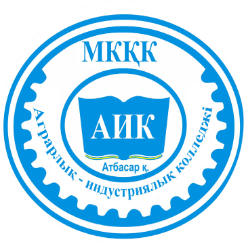 Самоанализ образовательной деятельностигосударственного коммунального казенного предприятия «Аграрно-индустриальный колледж, город Атбасар, Атбасарский район»при управлении образования Акмолинской области2024 годМатериалы по самоанализу за 2023-2024 учебный годГККП «Аграрно-индустриальный колледж,город Атбасар, Атбасарский район»Параграф 3. Критерии оценки организаций образования, реализующих образовательные программы технического и профессионального, послесреднего образованияТребования к содержанию технического и профессионального, послесреднего образования с ориентиром на результаты обученияНаличие и соответствие годового плана работы организации образования задачам технического и профессионального, послесреднего образования:В колледже созданы все необходимые условия для получения качественного образования, в частности: библиотека, читальный зал, учебные кабинеты, оснащённые техническими средствами обучения, интерактивными досками, учебные лаборатории, мастерская, два спортивных зала, стадион, спортивная площадка и другие необходимые средства. Стратегия развития колледжа направлена на  обеспечение качества подготовки профессионально-мобильных специалистов для инновационной экономики Казахстана, конкурентоспособных, владеющих информационными технологиями, гармонично развитых личностей.Основополагающим документом, который регулирует образовательную, производственную и управленческую деятельности колледжа  является стратегический план развития колледжа на 2020-2025 годы и план работы на текущий учебный год.В начале учебного года на первом Педагогическом совете колледжа анализируются результаты работы и ставятся задачи на новый учебный год, рассматривается и утверждается годовой план колледжа. При разработке годового плана работы колледжа каждый член администрации отвечает за формирование своего раздела. План отражает основные направления деятельности учебного заведения, ключевые мероприятия, сроки реализации, ожидаемые результаты. Наличие  разработанных рабочих учебных планов технического и профессионального, послесреднего образования Образовательная деятельность колледжа в 2023-2024 учебном году как поставщика образовательных программ ТиППО велась на основании государственной лицензии № KZ121LAA00013856 от 24.01.2019 года, выданной «Департаментом по обеспечению качества в сфере образования Акмолинской области Комитета по обеспечению качества в сфере образования и науки обеспечению качества в сфере образования министерства образования и науки Республики Казахстан» по следующим специальностям:Разработка и утверждение рабочих учебных планов проводится рабочей группой, состоящей из работодателей, руководителей методических объединений, ведущих преподавателей специальных дисциплин и мастеров производственного обучения. В разработке и реализации программ участвовали постоянные социальные партнеры – Филиал «Атбасарский электроремонтный завод» ТОО «Камкор Локомотив», в лице директора Султангазина Н.Т., ТОО «Аждар и К», в лице директора Тайшитаева А.Т., Атбасарская дистанция электроснабжения филиал АОНК КТЖ Акмолинское отделение магистральной сети, в лице директора Кадырбекова М.Т., ИП «Папушина Т.В.», в лице директора Папушиной Т.В., «Ассоциация крестьянских хозяйств», в лице Волкова А.А.  Все программы ориентированы на подготовку конкурентоспособных специалистов на основе инновационных технологий образовательного процесса, внедрения новых форм обучения, развития социального партнерства и внедрения дуального обучения. Рабочие  учебные планы оформлены в соответствии с приказом МОН РК от 6 апреля 2020 года № 130 «Формы документов, обязательных для ведения педагогами организаций технического и профессионального, послесреднего образования» и разработаны на основе:Закона Республики Казахстан «Об образовании» от 27 июля 2007 года №319-III с изменениями и дополнениями;Государственного общеобязательного стандарта технического и профессионального образования, утвержденного постановлением Правительства Республики Казахстан от 31 октября 2018 года № 604 «Об утверждении государственных общеобязательных стандартов образования всех уровней образования» (с изменениями  и дополнениями приказ и.о. Министра образования и науки  РК  от 23 июля 2021 года № 362);Приказа Министра образования и науки Республики Казахстан от 20 апреля 2011 года № 152 «Правила организации учебного процесса по кредитной технологии обучения»;Типовых учебных планов «Об утверждении типовых учебных программ и типовых учебных планов по специальностям технического и профессионального образования», приказ МОН РК от 31 октября 2017  года № 553. Рабочий учебный план регламентирует перечень и объем учебных дисциплин, последовательность, интенсивность и основные формы организации обучения, контроля знаний и умений обучающихся, утверждаемый учебным заведением и социальными партнерами. Для  освоения рабочей квалификации на базе основного среднего образования в группах 1 и 2 курса РУП разработан на основании кредитно-модульной технологии обучения. Количество кредитов обязательного обучения составляет 180 кредитов. 1 кредит равен 24 академическим часам. Для организации и проведения учебных занятий с обучающимися в организациях технического и профессионального образования создаются учебные группы. Общее количество групп составило 25.  На начало 2023-2024 учебного года  контингент  колледжа составлял  484 человек+80 ЕЦ 166/4.(приложение копии рабочих учебных планов)Наличие разработанных рабочих учебных программ технического и профессионального, послесреднего образованияВ 2023-2024 учебном году учебные группы 2-3 курсов продолжили обучение согласно рабочих учебных планов, разработанных на основании кредитно-модульной технологии обучения, разработанных рабочими группами в 2021, 2022 г. Образовательные программы 2022г. размещены в Реестре НАО Талап, имеют регистрационные номера.  Образовательные программы для учебных групп 1 курса так же  разработаны рабочими группами на основе кредитно-модульной технологии обучения согласно:Закона Республики Казахстан «Об образовании» от 27 июля 2007 года №319-III с изменениями и дополнениями; Государственного общеобязательного стандарта технического и профессионального образования, утвержденного приказом Министра просвещения Республики Казахстан от 3 августа 2022 года № 348 «Об утверждении государственных общеобязательных стандартов дошкольного воспитания и обучения, начального, основного среднего и общего среднего, технического и профессионального, послесреднего образования» (приложение 5).Образовательные программы для всех курсов обучения разработаны согласно профессиональных стандартов и профессиональных стандартов WorldSkills с участием работодателей.Содержание  образовательных программ набора 2023-2024 учебного года по всем специальностям предусматривает изучение общеобразовательных дисциплин, базовых и профессиональных модулей. Рабочими учебными планами предусмотрено выполнение ЛПЗ. Лабораторно–практические занятия по профессиональным модулям проводятся в учебных лабораториях по специальностям и в учебной мастерской колледжа.  (приложение копии рабочих программ групп 1 курса)Планирование и организация образовательной деятельности на основе учебных программ и плановПланирование учебно-воспитательной работы, осуществляется согласно «Типовым правилам деятельности видов организаций технического и профессионального, послесреднего образования», утвержденных приказом Министра образования и науки Республики Казахстан от 11 сентября 2013 года № 369.Учет учебной работы в колледжах осуществляется путем ведения  электронных журналов учета теоретического и производственного обучения, профессиональных модулей  на платформе CollegeSmartNation (примеры журналов ссылки): https://college.snation.kz/ru/akm/control/training-scheduleВ колледже учебный год начинается 1 сентября и заканчивается согласно графику учебного процесса 30 июня (приложение 9 График учебного процесса).  Расписание занятий составляется в соответствии с графиком учебного процесса и рабочими учебными планами. На платформе CollegeSmartNation размещен график учебных занятий Аудиторные занятия проводятся в виде  спаренных 2-х академических часов.  Для питания и активного отдыха обучающихся после 2-х спаренных занятий предусматривается перерыв  длительностью 20 минут. Расписание занятий размещено на стенде в холле колледжа и на платформе CollegeSmartNation https://college.snation.kz/ru/akm/control/training-scheduleОрганизация и реализация учебного процесса по модели учебного плана технического и профессионального образования для уровней квалифицированных рабочих кадров	 Для эффективного планирования учебного процесса в колледже используется: Модель учебного плана технического и профессионального образования (Приложению 1 к государственному общеобязательному стандарту технического и профессионального образования);Типовые учебные планы технического и профессионального образования по специальности;Типовые учебные программы по общеобразовательным дисциплинам.Типовые учебные программы определяют образовательную программу обучающегося  на весь период обучения.  Рабочие учебные планы составляются на основе модели учебного плана на весь период обучения, включают в себя три составных части: график учебного процесса, сводные данные по бюджету времени, план учебного процесса. На модуль «Общеобразовательные дисциплины» отведено 60 кредитов/1440 часов. Содержание базовых модулей разработано согласно типовым учебным планам и программам:БМ 1. Развитие и совершенствование физических качествБМ 2. Применение информационно-коммуникационных и цифровых технологийБМ 3. Применение базовых знаний экономики и основ предпринимательстваПрофессиональные модули взяты с типового учебного плана технического и профессионального образования по специальности 04140100 – «Маркетинг (по отраслям)», приложение 89 к приказу Министра образования и науки Республики Казахстан от 31 октября 2017 года № 553;по специальности 07161300 – «Техническое обслуживание, ремонт и эксплуатация автомобильного транспорта», приложение 227 к приказу Министра образования и науки Республики Казахстан от 31 октября 2017 года № 553;по специальности 10120100- «Парикмахерское искусство», приложение 405-406 к приказу Министра образования и науки Республики Казахстан от 31 октября 2017 года № 553;по специальности 07230100 – «Швейное производство и моделирование одежды», приложение 227 к приказу Министра образования и науки Республики Казахстан от 31 октября 2017 года № 553;по специальности 10130300 «Организация питания», приложение 413-414 к приказу Министра образования и науки Республики Казахстан от 31 октября 2017 года № 553;по специальности 07161600 – «Механизация сельского хозяйства», приложение 233 к приказу Министра образования и науки Республики Казахстан от 31 октября 2017 года № 553;по специальности 07150500 – «Сварочное дело (по видам)», приложение 173 к приказу Министра образования и науки Республики Казахстан от 31 октября 2017 года № 553;по специальности 07130100 «Электрооборудование (по видам и отраслям)», приложение 131 к приказу Министра образования и науки Республики Казахстан от 31 октября 2017 года № 553 (актуализированный).Организация и реализация учебного процесса по модульно-кредитной технологии обучения (при наличии). В 2023-2024 учебном году в группах 1 и 2 курса учебного процесса организован  по кредитно- модульной технологии обучения, в соответствии с приложением 2 к ГОСО ТиППО и главы 3 «Правил организации учебного процесса по кредитной технологии обучения», утвержденных приказом Министра образования и науки Республики Казахстан от 20 апреля 2011 года № 152. В РУП определена трудоемкость каждого модуля в кредитах.  ОП содержит:изучение базовых и профессиональных модулей;прохождение производственного обучения и профессиональной практики;прохождение промежуточной и итоговой аттестации.Производственное обучение и профессиональная практика составляет не менее 40% от общего объема учебного времени обязательного обучения без учета времени. Учебные достижения обучающихся оцениваются в баллах по 100-бальной шкале, соответствующих принятой в международной практике буквенной системе (положительные оценки, по мере убывания, от "А" до "D", "неудовлетворительно" - "F") с соответствующим цифровым эквивалентом по 4-х балльной шкале.Соблюдение последовательности изучения и интеграция учебных дисциплин и (или) модулейРеализация профессиональной ориентации содержания образования с учетом профильного обучения, предусматривающая перечень и объем общеобразовательных дисциплин.В 2023-2024 учебном году перечень и объем общеобразовательных дисциплин был определен по естественно-математическому  направлению.      К обязательным общеобразовательным дисциплинам относятся:«Русский язык» и «Русская литература», «Казахский язык и литература», «Иностранный язык», «Математика», «Информатика», «История Казахстана», «Самопознание», «Физическая культура» и  «Начальная военная и технологическая подготовка».      Общеобразовательные дисциплины изучаются на 1 курсе. Соблюдение требований к делению группы на подгруппыДля организации и проведения учебных занятий с обучающимися в колледже созданы учебные группы. На 2023-2024 учебный год обучается 23 групп.Учебные группы в колледже скомплектованы  по специальностям численностью не более 25 человек.   При проведении лабораторных работ, практических занятий, в том числе по физическому воспитанию и занятий по отдельным предметам (казахский и английский языки),  производственного обучения учебные группы делятся на подгруппы численностью не более 13 человек. В этом учебном году  для проведения уроков по казахскому, английскому  языку и информатике деление группы на подгруппы было в группах А-1, П-4, Э-2 обучающихся по специальностям «Техническое обслуживание, ремонт и эксплуатация автомобильного транспорта», «Парикмахерское искусство», «Электрооборудование (по видам и отраслям)» (Приложение  10 Копия сетки часов).Реализация факультативных занятий и консультацийДля оказания помощи и развития индивидуальных способностей, обучающихся предусмотрены консультации и факультативные занятия.   Разработаны рабочие программы факультативов общекультурного и общеразвивающего направления, а так же  профессиональной  направленности. Ведутся электронные   журналы факультативных занятий. Критерии качества проведения факультативных занятий определяются посещаемостью занятий, удовлетворенностью обучающихся организацией  факультативных занятий.(Приложение 11 РУП факультативов)Организация консультаций в учебном процессе является одной из форм эффективного взаимодействия преподавателя и студента, направленного на решение учебных задач, преодоление возникающих затруднений в учебной деятельности. Тематика консультаций по общеобразовательным дисциплинам определяется исходя из результатов входного контроля. В процессе консультации совместными усилиями преподавателя и студента детально прорабатываются возникающие проблемные ситуации, осуществляется поиск вариантов для решения поставленных учебных задач. На каждую учебную группу согласно ГОСО отводится  не более 100 часов на учебный год. Ведется бумажный журнал контроля консультаций. Традиционно  используется консультирование как форма организации образовательного процесса преподавателями перед экзаменами, когда обучающиеся перед экзаменом могут уточнить то, что осталось непонятым в изученном материале (в количестве 6 часов перед экзаменом).(Приложение 12 Тематика консультаций, график консультаций)         Осуществление и прохождение производственного обучения и профессиональной практики в соответствии с требованиями ГОСО и правилами организации и проведения профессиональной практики и правилами определения предприятий (организаций) в качестве баз практик, утвержденными приказом Министра образования и науки Республики Казахстан от 03 августа 2022 года № 348. Результаты анализа: Учебный процесс включает производственное обучение и профессиональную практику. Для организации производственного обучения и профессиональной практики в колледже разработаны и используются следующие документы:1) график учебного процесса;2) рабочая учебная программа по специальностям;3) рабочий учебный план;4) приказы руководителя колледжа о направлении студентов на практику;5) договор с предприятиями – базами о прохождении профессиональной практики;6) рабочий план - график прохождения практики по всем специальностям и каждому курсу, согласованные с предприятиями;7) отчеты - дневники студентов. Производственное обучение и профессиональная практика составляет не менее 40 % от общего объема общепрофессиональных и специальных дисциплин или от общего объема кредитов, выделенных на профессиональные модули (за исключением военных учебных заведений).   Образовательные программы с использованием дуального обучения предусматривают теоретическое обучение в организациях образования и не менее 60% производственного обучения и профессиональной практики на базе предприятия (организации).      Объем часов, выделяемых на производственное обучение и профессиональную практику при дуальном обучении, исчисляется из количества часов учебного плана выделенных на обязательное обучение, за исключением объема часов, предусмотренных на изучение общеобразовательных дисциплин.Сроки проведения и содержание производственного обучения и профессиональной практики определяются рабочими учебными планами, графиком учебного процесса и рабочими учебными программами.Рабочие учебные программы и рабочие учебные планы согласованы с социальными партнерами.Производственное обучение проводится для обучающихся на всех специальностях в зависимости от специфики конкретной предметной области и профессиональной компетенции будущего специалиста.Обучение осуществляется в учебно-производственных мастерских и лабораториях под руководством мастера производственного обучения.По окончании производственного обучения мастером производственного обучения представляется протокол проверочных работ по производственному обучению и отчет о производственном обучении и профессиональной практике с итоговой оценкой по каждому обучающемуся.Занятия по производственному обучению фиксируются в электроном журнале в составе определенного профессионального модуля.Профессиональная практика (преддипломная практика) проводится на базе предприятий и организаций под руководством наставника (руководителя практики).Базами практики определяются предприятия (организации), уставная деятельность которых соответствует профилю подготовки специалистов и требованиям образовательной программы, обеспеченные квалифицированными кадрами для осуществления руководства профессиональной практикой и имеющие хорошее материально-техническое оснащение.С предприятием (организацией), определенной в качестве базы практики, заключается договор о проведении профессиональной практики в соответствии с типовым договором на проведение профессиональной практики, утвержденным приказом Министра образования и науки Республики Казахстан от 28 января 2016 года № 93.Сроки производственного обучения и производственной практики определены графиком учебного процесса на 1 и 2 полугодие текущего учебного года, расписанием теоретических и практических занятий.Для проведения профессиональной практики по согласованию с предприятиями (организациями), определенными базами практик, утверждаются рабочие планы-графики о прохождении практики.Направление обучающихся на профессиональную практику оформляется приказом руководителя организации образования с указанием сроков прохождения, базы и руководителя практики. Обучающемуся выдаются бланк направления и дневник-отчет о прохождении профессиональной практики установленной формы.Перед началом прохождения профессиональной практики на базе предприятия (организации) для обучающихся проводится инструктаж о целях, задачах, правилах, программе профессиональной практики и о безопасных условиях труда.По итогам завершения практики обучающимся представляется отчет о выполнении программы профессиональной практики, содержащие рабочий план-график производственной практики, согласованный с руководителем предприятия, отметка о прибытии-убытии, дневник-отчет, производственную характеристику.  В 2023-2024 учебном году проиводственное обучение и производственная практика проводились в сроки, согласно  утвержденного графика учебного процесса, в количестве, определеном рабочими учебными планами, рабочими учебными программами и на основании заключенных договоров по проведение производственной практики.Анализ производственного обучения и профессиональной практики в разрезе специальностей за 2023-2024 учебный год:1) специальность 07161300  Техническое обслуживание, ремонт и эксплуатация автомобильного транспортаквалификация: 3W07161301 Слесарь по ремонту автомобилей3W 07161303 Мастер по ремонту автомобильного транспорта4S07161304    Техник-механик       Группа 3 курса - А-31 (мастер производственного обучения Бадло И.В.) обучается по кредитно – модульной системе обучения.В 2023-2024 учебном году рабочим учебным планом на 2021-2024 годы, утвержденным руководителем колледжа в 2021 году по согласованию с социальным партнером - ТОО «Транспортное предприятие «Атбасар»» определено проведение занятий по производственному обучению в количестве 96 часов / 4 кредита,  производственной практике - 456 часов / 19 кредитов в рамках изучения квалификации 3W07161303 «Мастер  по ремонту автомобильного транспорта», или всего 552 часа по профессиональному модулю ПМ02 «Выполнение  разборочно-сборочных работ».По профессиональному модулю ПМ3 «Проведение технического обслуживания автомобиля и ремонта автомобиля» определено 336 часов, в т.ч  запланировано проведение 72 часов / 3 кредитов производственного обучения и 264 часов /11 кредитов профессиональной практики.Всего запланировано  888 часов / 37 кредитов.В целях более глубокого изучения технологического процесса, выполнения определенных трудовых функций  непосредственно  в условиях производства по согласованию с Методическим советом (протокол от 31.08.2023г. №1) проведена корректировки количества часов, предусмотренных Рабочим учебным планом,  отведенных для проведения производственного обучения и профессиональной практики в 2023-2024 учебном году, а именно замены часов производственного обучения (ПО) на часы профессиональной практики (ПП) на базе предприятий - социальных партнеров:в ПМ02 «Выполнение разборочно-сборочных работ» РО 2.1 – 12 часов, РО 2.2 – 12 часов, РО 2.3 – 36 часов, РО 2.5 – 24 часа, РО 2.7 – 12 часов, в ПМ03 «Проведение технического обслуживания  автомобиля и ремонта автомобиля»,  РО 3.1 – 12 часов, РО 3.2 – 12 часов, РО 3.3 – 24 часа, РО 3.4 – 12 часов, РО 3.5 – 12 часов, итого 168 часов ПО на 168 часов ПП;Приказом руководителя от 04.09.2023 года № 94 в 5 семестре обучающиеся направлены для прохождения производственной практики в количестве 348 часов  по квалификации 3W07161301 «Мастер по ремонту автомобильного транспорта» по  профессиональным модулям ПМ02 «Выполнение сборочно-разборочных работ», ПМ03 «Проведение технического обслуживания автомобиля и ремонта автомобиля». Базами практик определены:ИП «Dakar», КХ «Барс», ИП «Малых С.А.», ИП «Дроздов», Укрупненная Атбасарская дистанция пути, филиал АО НК «ҚТЖ» (ПЧ-20), ТОО «Нан Абройы», ТОО «TUBES INTERNATIONAL KAZACHSTAN, ИП «Блошенков А.Л.», ТОО «Новосельское»,  ИП «Союз Авто», ИП «Исенов А.А.», ИП «»Atbasar», ИП «Елеусизов К.Е.», ТОО «Самарка-1», ТОО «Алтындан», ИП  «Специалист», ИП «Солонец В.Н.», ТОО «LIMAR-AGRO», ТОО «KAZ SERVICES LTD».В 6 семестре приказом от 07.03.2023 года № 33-к для прохождения производственной практики в количестве 540 часов обучающиеся направлены на предприятия: ИП «DakarServise», КХ «Барс»,ИП «Малых С.А.», Укрупненная Атбасарская дистанция пути, филиал АО НК «ҚТЖ» (ПЧ-20), ТОО «Нан Абройы», ТОО «TUBES INTERNATIONAL KAZACHSTAN, ИП «Блошенков А.Л.», ТОО «Шынғыс», ИП «Союз Авто», ИП «Исенов А.А.», ИП «»Atbasar», ИП «Елеусизов К.Е.», ТОО «Самарка-1»,  ТОО «Алтындан», ИП  «Жаксылыков М.К.», ИП «Солонец В.Н.», ТОО «LIMAR-AGRO».Профессиональная практика проведена на основании рабочей учебной программы по соответствующим профессиональным модулям. Количество учебных часов, отведенных для проведения производственного обучения и профессиональной практики в рабочем учебном плане соответствует количеству указанных учебных часов в рабочей программе.Рабочий план производственного обучения за 2023-2024 учебный год выполнен в полном объеме, что подтверждается журналом учета производственного обучения и электронным журналом на платформе College SmartNation.Отчеты о прохождении практики  за 2023-2024 учебный год обучающимися представлены в полном объеме.Группа 2 курса ТМ-21 (мастер производственного обучения Кобзарь Е.О.)  обучается по кредитно – модульной системе обучения.В 2023-2024 учебном году рабочим учебным планом на 2022-2026 годы, утвержденным руководителем колледжа в 2022 году по согласованию с социальным партнером - ТОО «Комфорт АгроСервис» определено проведение занятий в рамках изучения квалификации 3W07161301 «Слесарь по ремонту автомобилей»:-  по производственному обучению в количестве 48 часов / 2 кредита, профессиональной практике в количестве 372 часа / 15,5 кредита по профессиональному модулю ПМ02 «Выполнение сборочно-разборочных работ»;-  по производственному обучению в количестве 96 часов / 4 кредита , профессиональной практике в количестве 216 часов / 9 кредитов по профессиональному модулю ПМ03 «Проведение технического обслуживания автомобиля».Производственное обучение проведено в периоды:-  с 04.09.2023г. по 15.09.2023г. в количестве 72 часа, в том числе по ПМ02 «Выполнение сборочно-разборочных работ» (48 часов), по  ПМ03 «Проведение технического обслуживания автомобиля» (24 часа). - с 03.06.2024 по 14.06.2024 в количестве 72 часа по ПМ03 «Проведение технического обслуживания автомобиля». Приказом руководителя от 30.10.2023 года № 103/2 в 3 семестре обучающиеся направлены для прохождения производственной практики в количестве 90 часов  по  профессиональному модулю ПМ02 «Выполнение сборочно-разборочных работ». Базами практик определены:ИП «Dakar», ИП «Кристалл-2008»:ТОО «АтбасарШинСервис», ТОО «Шынғыс-1», ТОО «Шуйское –ХХI», ИП «Жаксылыков М.К.», ИП «АТВМотоrs», ТОО «Нан Абройы», ИП «Эрнст А.А.», ИП «Мамедова», ИП «Малых С.А.», ИП «Дроздов К.», ИП «Савченко»,ИП «Романченко А.В.», ТОО «Atbasar Technopark, ИП «Парус».Приказом руководителя от 22.02.2024 года № 30/1 в 4 семестре обучающиеся направлены для прохождения производственной практики в количестве 498 часов, в том числе по  профессиональному модулю ПМ02 «Выполнение сборочно-разборочных работ» - 282 часа, по ПМ03 «Проведение технического обслуживания автомобиля» - 216 часов. Базами практик определены:       ИП «Dakar», ИП «Кристалл-2008»:ТОО «АтбасарШинСервис», ТОО «Шынғыс-1», КХ «Петрович», ТОО «Шуйское –ХХI», ИП «Жаксылыков М.К.», ИП «АТВМотоrs», ТОО «Нан Абройы», ИП «Эрнст А.А.», ИП «Мамедова», ИП «Малых С.А.», ИП  «Исенов А.А.», ИП «Савченко»,ИП «Романченко А.В.», ТОО «Atbasar Technopark, ИП «Парус».Производственное обучение и профессиональная практика проведены на основании рабочей учебной программы по соответствующим профессиональным модулям. Количество учебных часов, отведенных для проведения производственного обучения и профессиональной практики в рабочем учебном плане соответствует количеству указанных учебных часов в рабочей программе.Рабочий план производственного обучения и профессиональной практики за 2023-2024 учебный год выполнен в полном объеме, что подтверждается журналом учета производственного обучения и электронным журналом на платформе College SmartNation.Отчеты о прохождении практики  за 2023-2024 учебный год обучающимися представлены в полном объеме.2) Специальность 07130100 Электрооборудование (по видам и отраслям)    Квалификация  3W07130101 Электромонтер (по видам и отраслям)                            3W07130102 Электрослесарь по ремонту электрооборудованияГруппа 3 курса Э-32 (мастер производственного обучения Шевченко Г.Б.) обучается по кредитно – модульной системе обучения.Рабочим учебным планом на 2021-2024 годы, утвержденным руководителем колледжа в 2021 году по согласованию с социальным партнером - ТОО «AtbasarTechnopark» на третьем курсе в рамках изучения квалификации 3W07130101 «Электромонтер (по видам и отраслям)» определено проведение:- в ПМ01 «Сборка, монтаж, регулировка и ремонт  узлов и механизмов электрооборудования» производственное обучение в количестве 54 часа  / 2,25 кредита, производственной практики – 208 часов / 8,7 кредита;- в ПМ02 «Осуществление эксплуатационного обслуживания электрооборудования» производственное обучение в количестве 54 часа  / 2,4 кредита, производственной практики – 188 часов / 7,8 кредита;- по ПМ03 «Выполнение технического обслуживания и ремонта электрооборудования» производственное обучение – 48 часов / 2 кредита,  производственная практика - 164 часов /6,8 кредита;- по ПМ04 «Обеспечение безаварийной и надежной работы электрооборудования» производственное обучение в количестве 40 часов  / 1,7 кредита, производственной практики – 104 часов / 4,3 кредита.В целях более глубокого изучения технологического процесса, выполнения определенных трудовых функций  непосредственно  в условиях производства по согласованию с Методическим советом (протокол от 31.08.2023г. №1) проведена корректировки количества часов, предусмотренных Рабочим учебным планом,  отведенных для проведения производственного обучения и профессиональной практики в 2023-2024 учебном году, а именно замены часов производственного обучения (ПО) на часы профессиональной практики (ПП) на базе предприятий - социальных партнеров:в ПМ 02 «Осуществление эксплуатационного обслуживания электрооборудования», РО 2.1 – 12 часов, РО 2.2 – 12 часов, РО 2.4 – 22 часа, РО 2.5 – 12 часов, в ПМ 03 «Выполнение технического обслуживания и ремонта электрооборудования» РО 3.1 – 12 часов, РО 3.2 –12 часов, РО 3.3 – 12 часов, РО 3.5 – 12 часов, в ПМ 04 «Обеспечение безаварийной и надежной работы электрооборудования», РО 4.1 – 12 часов, РО 4.2 – 8 часов, РО 4.3 – 20 часов, итого 134 часа ПО в 134 часа ПП.Производственное обучение проведено в 5 семестре 2023-2024 уч.года с 20.12.2023 г.  по 29.12.2023г. в количестве 54 часа, в т.ч. 34 часа по ПМ01 «Сборка, монтаж, регулировка и ремонт  узлов и механизмов электрооборудования» объединено с 20 часами производственного обучения по данному модулю, предусмотренному в 6 семестре.Производственная практика в 5 семестре организована на основании приказа руководителя от 30.10.2023 года №103/4 в количестве 260 часов, в т.ч.208 часов по  ПМ01 «Сборка, монтаж, регулировка и ремонт  узлов и механизмов электрооборудования» и 52 часа по ПМ02 Осуществление эксплуатационного обслуживания электрооборудования» (путем объединения часов 5 и 6 семестров) на базе предприятий: Атбасарская дистанция электроснабжения, филиал АО НК «КТЖ» Акмолинское отделение магистральной сети», Атбасарская дистанция сигнализации и связи, филиал АО  НК КТЖ, Акмолинское отделение магистральной сети, филиал «Атбасарский электровозоремонтный завод» товарищество с ограниченной ответственностью «Қамқор  Локомотив», ТОО «Меджидов и К», ТОО «Atbasar Technopark», ИП «Гавриленко Г.А.», АО «АРЭК», ТОО «ХПП Лана».Приказом руководителя от 15.01.2024 года № 22 обучающиеся направлены для прохождения прохождения производственной практики в количестве 550 часов, в т.ч. по ПМ02 «Осуществление эксплуатационного обслуживания электрооборудования» - 194 часа, ПМ 03 «Выполнение технического обслуживания и ремонта электрооборудования» - 212 часов, в ПМ 04 «Обеспечение безаварийной и надежной работы электрооборудования» - 144 часа (путем объединения часов 5 и 6 семестров)    на базе предприятий Атбасарская дистанция сигнализации и связи, филиал АО  НК КТЖ, Акмолинское отделение магистральной сети, филиал «Атбасарский электровозоремонтный завод» товарищество с ограниченной ответственностью «Қамқор  Локомотив», ТОО «Atbasar Technopark», ИП «Гавриленко Г.А.», ТОО «Алдын дан».Производственное обучение и профессиональная практика проведены на основании рабочей учебной программы по соответствующим профессиональным модулям. Количество учебных часов, отведенных для проведения производственного обучения и профессиональной практики в рабочем учебном плане соответствует количеству указанных учебных часов в рабочей программе.План производственного обучения и производственной практики  за 2023-2024 учебный год выполнен в полном объеме, что подтверждается электронным журналом на платформе College SmartNation.Отчеты о прохождении практики  за 2023-2024 учебный год обучающимися представлены в полном объеме.Специальность 07130200 Электроснабжение (по отраслям)Квалификация 3W07130201 Электромонтажник по распределительным устройствам, 4S3W07130202 Техник-электрикПо данной специальности  группа 2 курса (мастер производственного обучения  - Бурмистров А.Ю.) обучается по кредитно – модульной системе обучения.В 2023-2024 учебном году рабочим учебным планом на 2022-2026 годы, утвержденным руководителем колледжа в 2022 году по согласованию с социальным партнером - ТОО «Atbasar Technopark» определено проведение занятий в рамках изучения квалификации 3W07130201 «Электромонтажник по распределительным устройствам»:-  по производственному обучению в количестве 216 часов / 9 кредитов, профессиональной практике в количестве 180 часов / 7,5 кредитов по профессиональному модулю ПМ01 «Выполнение подготовительных работ для монтажа электрооборудования»;-  по производственному обучению в количестве 84 часа / 3,5 кредита , профессиональной практике в количестве 276 часов / 11,5 кредитов по профессиональному модулю ПМ02 «Монтаж освещения и осветительных сетей».В целях более глубокого изучения технологического процесса, выполнения определенных трудовых функций  непосредственно  в условиях производства по согласованию с Методическим советом (протокол от 31.08.2023г. №1) проведена корректировки количества часов, предусмотренных Рабочим учебным планом,  отведенных для проведения производственного обучения и профессиональной практики в 2023-2024 учебном году, а именно замены часов производственного обучения (ПО) на часы профессиональной практики (ПП) на базе предприятий - социальных партнеров:в ПМ 02 «Монтаж освещения и осветительных сетей», РО 2.1 – 12 часов, РО 2.2 – 12 часов, РО 2.3 – 12 часов,  РО 2.4 – 12 часов, РО 2.5 – 36 часов, итого 84 часа ПО в 84 часа ПП.Производственное обучение проведено в периоды с 25.09.2023г. по 03.11.2023г. в количестве 216 часов по ПМ01 «Выполнение подготовительных работ для монтажа электрооборудования».Приказом руководителя от 22.11.2023 года № 121/1 в 3 семестре обучающиеся направлены для прохождения производственной практики в количестве 180 часов  по  профессиональному модулю ПМ01 «Выполнение подготовительных работ для монтажа электрооборудования».Базами практик определены:Атбасарская дистанция сигнализации и связи, филиал АО  НК КТЖ, Акмолинское отделение магистральной сети, филиал «Атбасарский электровозоремонтный завод» товарищество с ограниченной ответственностью «Қамқор  Локомотив», ТОО «Atbasar Technopark», ТОО «Нан Абройы», ТОО «Шынғыс-1», ТОО «КазТехникс», ТОО «Новосельское», ТОО «ЕнергоПром Техно», ТОО «Шуйское –XXI».Приказом руководителя от 16.04.2024 года № 37/4 в 4 семестре обучающиеся направлены для прохождения производственной практики в количестве 360 часов по  профессиональному модулю ПМ02 «Монтаж освещения и осветительных сетей». Базами практик определены Атбасарская дистанция сигнализации и связи, филиал АО  НК КТЖ, Акмолинское отделение магистральной сети, Атбасарская дистанция электроснабжения, филиал АО НК «КТЖ» Акмолинское отделение магистральной сети», филиал «Атбасарский электровозоремонтный завод» товарищество с ограниченной ответственностью «Қамқор  Локомотив», ТОО «Аlen kz», ТОО «Atbasar Technopark», ТОО «Шуйское –XXI», ТОО «Аждар и К», ТОО «КазТехникс».Производственное обучение и профессиональная практика проведены на основании рабочей учебной программы по соответствующим профессиональным модулям. Количество учебных часов, отведенных для проведения производственного обучения и профессиональной практики в рабочем учебном плане соответствует количеству указанных учебных часов в рабочей программе.Рабочий план производственного обучения и профессиональной практики за 2023-2024 учебный год выполнен в полном объеме, что подтверждается журналом учета производственного обучения и электронным журналом на платформе College SmartNation.Отчеты о прохождении практики  за 2023-2024 учебный год обучающимися представлены в полном объеме.3) Специальность 07230100 «Швейное производство»    Квалификация 3W07230105 «Модельер-закройщик»Группа 3 курса У-33 (мастер производственного обучения Симченко Н.П.) обучается по кредитно – модульной системе обучения.Рабочим учебным планом на 2021-2024 годы,  утвержденным руководителем колледжа в 2021 году по согласованию с социальным партнером  - ИП «Абинова Б.Ж.» определено проведение 888 часов /37 кредитов занятий производственной практики рамках изучения квалификации 3W07230105 «Модельер-закройщик» по профессиональному модулю ПМ04 «Раскрой на машинах и вручную материалов для изготовления различных изделий». В связи с тем, что в рамках программы «Жас маман» приобретено необходимое швейное оборудование, в связи с необходимостью подготовки к Региональному конкурсу WorldSkills-2024, к демонстрационному экзамену, в целях закрепления теоретических знаний и профессиональных навыков по изготовлению готовых изделий по согласованию с Методическим советом (протокол от 31.08.2023г. №1) проведена корректировки количества часов, предусмотренных Рабочим учебным планом,  отведенных для проведения производственного обучения и профессиональной практики в 2023-2024 учебном году, а именно замены часов профессиональной практики (ПП) на часы производственного обучения (ПО) на базе мастерской колледжа:в ПМ 04 «Раскрой на машинах или вручную материалов для изготовления различных изделий», РО 4.1 – 36 часов, РО 4.2 – 180 часов, РО 4.3-36 часов, итого 252 часов ПП на 252 часов ПО.Т,о. производственное обучение составило 252 часа / 10,5 кредитов, профессионалная практика  - 636  часов / 26,5 кредитов.Согласно графика учебного процесса производственное обучение запланировано и проведено во 5,6 семестрах 2023-2024 учебного года на базе учебно-производственной мастерской колледжа.В периоды с 04.09.2023 года по 22.09.2023 года (108 часов), с 15.01.2024 года по 09.02.2024 года (144 часа) проведено производственное обучение на основании рабочей учебной программы по изучению  ПМ04 «Раскрой на машинах или вручную материалов для изготовления различных изделий на 2023-2024 учебный год, утвержденной руководителем колледжа в 2021 году по согласованию с социальным партнером  - ИП «Абинова Б.Ж.» и рабочей учебной программы по изучению  ПМ04.Количество учебных часов, отведенных для проведения производственного обучения в рабочем учебном плане соответствует количеству указанных учебных часов в рабочей программе и подтверждается электронным журналом на платформе College SmartNation.Производственная практика проведена на базе предприятий:  Общественное объединение «Ангел», ИП «Абинова Б.Ж.», ИП «Насырова М.И.», ИП «Карымсакова» и в мастерской колледжа с 06.11.2023года по 29.12.2023 года и с 15.04.2024 года по 25.06.2024 года на основании приказов руководителя от 30.10.2023 года № 103/3 и от 15.04.2024 года №37/3 соответственно.Производственное обучение и профессиональная практика проведены на основании рабочей учебной программы по соответствующим профессиональным модулям. Количество учебных часов, отведенных для проведения производственного обучения и профессиональной практики в рабочем учебном плане соответствует количеству указанных учебных часов в рабочей программе.Рабочий план производственного обучения и профессиональной практики за 2023-2024 учебный год выполнен в полном объеме, что подтверждается журналом учета производственного обучения и электронным журналом на платформе College SmartNation.Отчеты о прохождении практики  за 2023-2024 учебный год обучающимися представлены в полном объеме.4) Специальность 10120100 Парикмахерское искусство    Квалификация 3W10120101 Парикмахер стилистГруппа 3 курса П-34 (мастер производственного обучения Лях А.Р.) обучается по кредитно – модульной системе обучения. Рабочим учебным планом, утвержденным руководителем колледжа в 2021 году по согласованию с социальным партнером - ИП «Sen Sulu» определено по          ПМ04 «Выполнение классических стрижек  укладки» 396 часов / 16,5 кредитов, в т.ч. производственное обучение – 180 часов/7,5 кредитов, профессиональная практика – 216 часов/ 9 кредитов;По ПМ05 «Выполнение постижерных работ» - 492 часа / 20,5 кредитов, в т.ч производственное обучение – 180 часов/7,5 кредитов, профессиональная практика – 312 часа/ 13 кредитов.Всего на 2023-2024 учебный год запланировано 888 часов / 37 кредитов.Согласно графика учебного процесса производственное обучение проведено с 11.10.2023года по 24.10.2023 года в объеме 72 часа, с 10.06.2024года по 28.06.2024 года в объеме 108 часов по ПМ04 «Выполнение классических стрижек  укладки»,  с 13.11.2023года по 17.11.2023 года в объеме 36 часов и ПМ05 «Выполнение постижерных работ»; С 15.01.2024 года по 09.02.2024 года в объеме 144 часа по ПМ05 «Выполнение постижерных работ»; с 10.06.2024 года по 28.06.2024 года в объеме 108 часов по ПМ04 «Выполнение классических стрижек  укладки»  на базе учебно-производственной мастерской колледжа.Производственное обучение проведено на основании рабочих учебных программ по изучению ПМ04 и ПМ05.Количество учебных часов, отведенных для проведения производственного обучения в рабочем учебном плане соответствует количеству указанных учебных часов в рабочей программе.Производственная практика в 5 семестре 2023-2024 учебного года организована приказом руководителя от 04.09.2023 года №92 с 04.09.2023года по 10.10.2023 года в объеме 192 часа, в т.ч.  84 часа по ПМ04 «Выполнение классических стрижек  укладки» и 108 часов по ПМ05 «Выполнение постижерных работ» на предприятиях: ИП «Папян М.В.», ИП «Трофименко И.Ю.», ИП «Васильева О.В.», ИП «Тихомирова В.П.», ИП «Дегтярева И.В.», ИП «Кныш А.И.», ИП «Чепрасова О.А.», ИП «Бородина Н.Б.», ИП «Калашникова О.В.», ИП «Наукенова А.К.», ИП «Сайдуллаева А.Р.».С 02.04.2024 года по 07.06.2024 года приказом руководителя от 02.04.2024 года №37 производственная практика в объеме 348 часов, в т.ч. 132 часа по ПМ04  «Выполнение классических стрижек  укладки»  и 204 часа по ПМ05 «Выполнение постижерных работ» проведена на основании заключенных договоров на проведение производственной практики на предприятиях: ИП «Сайдуллаева А.Р.», ИП «Папян М.В.», ИП «Трофименко И.Ю.», ИП «Васильева О.В.», ИП «Калашникова О.В.», ИП «Кныш А.И.», ИП «Павлющик Н.Б.», ИП «Наукенова А.К.».Производственное обучение и профессиональная практика проведены на основании рабочей учебной программы по соответствующим профессиональным модулям. Количество учебных часов, отведенных для проведения производственного обучения и профессиональной практики в рабочем учебном плане соответствует количеству указанных учебных часов в рабочей программе.Рабочий план производственного обучения и профессиональной практики за 2023-2024 учебный год выполнен в полном объеме, что подтверждается журналом учета производственного обучения и электронным журналом на платформе College SmartNation.Отчеты о прохождении практики  за 2023-2024 учебный год обучающимися представлены в полном объеме.5) Специальность 04140100 Маркетинг (по отраслям)    Квалификация 3W04140101 Продавец    3W04140102 МерчендайзерГруппа 3 курса ПМ-35 (мастер производственного обучения Гавриленко А.В.) обучается по кредитно – модульной системе обучения.Рабочим учебным планом на 2021-2024 годы,  утвержденным руководителем колледжа в 2021 году по согласованию с социальным партнером  - ТОО «Азия 17» определено в рамках изучения квалификации 3W04140102 Мерчендайзер проведение производственного обучения и профессиональной практики в общем объеме 888 часов / 37 кредитов, в т.т:- по ПМ01 «Обеспечение продукцией объекта торговли» профессиональная практика в объеме 72 часа;-   по ПМ02 «Обеспечение  полного ассортимента продукции в торговом зале» профессиональная практика - 264 часа;- по модулю ПМ3 «Оформление внешней витрины, тематической витрины в торговых залах и торговых точках» производственное обучение в объеме 144 часа, профессиональная практика – 252 часа - по модулю ПМ4 «Участие в инвентаризации торговой марки» производственное обучение в объеме 144 часа, профессиональная практика – 408 часов.В целях более глубокого изучения технологического процесса, выполнения определенных трудовых функций  непосредственно  в условиях производства по согласованию с Методическим советом (протокол от 31.08.2023г. №1) проведена корректировки количества часов, предусмотренных Рабочим учебным планом,  отведенных для проведения производственного обучения и профессиональной практики в 2023-2024 учебном году, а именно замены часов производственного обучения (ПО) на часы профессиональной практики (ПП) на базе предприятий - социальных партнеров:ПМ 03 «Оформление внешней, тематической витрины в тогровых залах и торговых точках»  144 часа ПО на 144 часа ПП.С 09.10.2023 года по 13.12.2023 года приказом руководителя №97 группа направлена на прохождение производственной практики в объеме 336 часов, в том числе  по ПМ01  - 72 часа, ПМ 02 – 264 часа. Базами практики определены ИП «Нестеренко Л.В.», ИП «АБК», ИП «Бештоева Е.И.», ТОО «Торговый дом Art Groop», ИП «Ержанов А.А.», ИП «ATB Motors», ТОО «ТехАгроАтбасар», ТОО «Тех АГРО Атбасар», ТОО «КомфортАгроСервис», ИП «Марунич В.Г.», ИП «Кусаинова А.М.», ТОО «БизнесЦентр», ИП «Махметов С.К.», ИП «Кузенова Л.Р.», ИП «Панченко М.В.», ИП «Миссиоцкая С.В.».Приказом руководителя от 15.01.2024 года №20 организована производственная практика в объеме 552 часа / 23 кредита на основании договоров о прохождении производственной практики на предприятиях: ИП «Нестеренко Л.В.», ИП «АБК», ИП «Коваль Т.Г.», ТОО «Торговый дом Art Groop», ИП «Ержанов А.А.», ИП «ATB Motors», ТОО «ТехАгроАтбасар», ТОО «КомфортАгроСервис», ИП «Марунич В.Г.», ИП «Кусаинова А.М.», ТОО «Бизнес-Центр», ИП «Махметов С.К.», ИП «Кузенова Л.Р.», ИП «Панченко М.В.», ИП «Серебрянская М.А.».Профессиональная практика проведена на основании рабочей учебной программы по соответствующим профессиональным модулям. Количество учебных часов, отведенных для проведения производственного обучения и профессиональной практики в рабочем учебном плане соответствует количеству указанных учебных часов в рабочей программе.Рабочий план профессиональной практики за 2023-2024 учебный год выполнен в полном объеме, что подтверждается журналом учета производственного обучения и электронным журналом на платформе College SmartNation.Отчеты о прохождении практики  за 2023-2024 учебный год обучающимися представлены в полном объеме.        Группа 2 курса М-23 (мастер производственного обучения Волкова Л.И.) обучается по кредитно – модульной системе обучения.Рабочим учебным планом на 2022-2025 годы, утвержденным руководителем колледжа в 2022 году по согласованию с социальным партнером - ТОО «Азия 17» определено в рамках изучения квалификации 3W04140101 «Продавец» проведение производственного обучения и профессиональной практики в общем объеме 732 часов / 30,5 кредитов, в т.т:- по ПМ02 «Информационно - консультационные услуги» производственное обучение  в объеме 24 часа, профессиональная практика в объеме 120 часов;- по модулю ПМ03 «Реализация товара и расчеты с покупателями» производственное обучение в объеме 48 часа, профессиональная практика – 72 часа;- по ПМ04 «Выполнение запланированных показателей по объему продаж» профессиональная практика – 240 часов.В целях более глубокого изучения технологического процесса, выполнения определенных трудовых функций  непосредственно  в условиях производства по согласованию с Методическим советом (протокол от 31.08.2023г. №1) проведена корректировки количества часов, предусмотренных Рабочим учебным планом,  отведенных для проведения производственного обучения и профессиональной практики в 2023-2024 учебном году, а именно замены часов производственного обучения (ПО) на часы профессиональной практики (ПП) на базе предприятий - социальных партнеров:в ПМ 02 «Информационные услуги», РО 2.3 – 24 часа, в ПМ 03 «Реализация товара и расчеты с покупателями», РО 3.2 – 36 часов, РО 3.4 – 12 часов, итого 72 часа ПО на 72 часа ПП.С 28.11 2022 года по 27.12.2022 года приказом руководителя №63 группа направлена на прохождение производственной практики. Базами практики определены ИП «Нестеренко Л.В.», ИП «АБК», ИП «Генералова Л.В.», ИП «Зубайдова Р.С.», ИП «Папушина Т.В.», ТОО «Сепе-2012», ТОО «Тех АГРО Атбасар», ТОО «MBN Экспорт», ИП «Бек», ИП «Кусаинова А.М.», ИП «Айгерим», ИП «Марунич В.Г.», ИП «Махметов С.К.», ИП «Емельянова Н.Н.», ИП «Кисель С.Ю.», ИП «Пролубникова О.С.».Приказом руководителя от 04.09.2023 года №95 организована производственная практика в объеме 264 часа / 11 кредитов, в т.ч. 144 часа по ПМ02, 120 часов по ПМ03 (84 часа перенесены с 4 на 3 семестр) на основании договоров о прохождении производственной практики на предприятиях: ИП «Щербак Г.В.»,  ТОО «Азия17», ИП «Балтабеков К.К.», ИП «Ботина С.Б.», ИП «Исмаилов А.Я.», ИП «Жузбаев А.У.».Приказом руководителя от 20.03.2024года №35-к с 20.03.2024 года по 21.06.2024 года организована производственная практика в объеме 468 часов / 19,5 кредитов, в т.ч. 228 часов по ПМ03, 240 часов по ПМ04 на основании договоров о прохождении производственной практики на предприятиях: ИП «Ахмадуллина Г.Н.», ИП «Евлоев Р.М.», ИП «Балтабеков К.К.», ИП «Щербак Г.В.»,  ТОО «Азия17», ИП «Коваленко Е.В.», ИП «АТБ Motors», ИП «Ботина С.Б.», ИП «Байрамова И.И.», ИП «Ниязбеков Б.Д,» ИП «Исмаилов А.Я.».Профессиональная практика проведена на основании рабочей учебной программы по соответствующим профессиональным модулям. Количество учебных часов, отведенных для проведения производственного обучения и профессиональной практики в рабочем учебном плане соответствует количеству указанных учебных часов в рабочей программе.Рабочий план профессиональной практики за 2023-2024 учебный год выполнен в полном объеме, что подтверждается журналом учета производственного обучения и электронным журналом на платформе College SmartNation.Отчеты о прохождении практики  за 2023-2024 учебный год обучающимися представлены в полном объеме.6) Специальность 06120100 Есептеу техникасы және ақпараттык желілеу (түрлері  бойынша)     Квалификация 3W06120101 Копьютерлік аппараттық қамтамасыз ету операторы Группа 2 курса ЭВМ-24 (мастер производственного обучения Игибаева А.М.) обучается по кредитно – модульной системе обучения.Рабочим учебным планом на 2022-2025 годы, утвержденным руководителем колледжа в 2022 году по согласованию с социальным партнером – ГУ «Отдел образования по Атбасарскому  району управления образования Акмолинской области»  предусмотрено проведение 576 часов / 24 кредита занятий по производственному обучению и профессиональной практике, в т.ч: по профессиональному модулю КМ01 «Енбеқ заңнамасын және комппьтерлік аппараттық қамтамасыз етумен жұмыс кезінде қауіпсіздік техникасы талаптарын сақтау» - 96 часов производственного обучения,по КМ02 «Электроника және электротехника зандарын, микропроцессорлық  техника жөніндегі білімді қолдану» - 144 часа производственного обучения и 192 часа профессиональной практики, по КМ03 «Аппараттық-бағдарламалық кешеннің жұмыс істеуін қамтамасыз ету»  - 144 часа производственного обучения.Согласно графика учебного процесса производственное обучение проведено в периоды с 06.11.2023года по 22.11.2023года в объеме 96 часов  по КМ01 «Енбеқ заңнамасын және комппьтерлік аппараттық қамтамасыз етумен жұмыс кезінде қауіпсіздік техникасы талаптарын сақтау»; в течение 4 семестра паралельно с часами теоретического обучения 144 часа по  КМ02 «Электроника және электротехника зандарын, микропроцессорлық  техника жөніндегі білімді қолдану»; с 06.05.2024 года по 31.05.2024 года в объеме 144 часа по КМ03 «Аппараттық-бағдарламалық кешеннің жұмыс істеуін қамтамасыз ету».Производственная практика организована на основании приказа руководителя колледжа от 28.03.2024 года №36 с 28.03.2024 года по 03.05.2024 года в объеме 192 часа по КМ02 «Электроника және электротехника зандарын, микропроцессорлық  техника жөніндегі білімді қолдану». Базами практики определены ТОО «Атбасар-Информ»: ГККП«Ясли –сад «Родничок» отдела образования Атбасарского района», ИП «Новак А.В.», КГУ «Аппарат акима Баракпайского сельского округа Сандыктауского района», КГУ «Аппарат акима  Сепеевского сельского округа Атбасарского района», КГУ «Общеобразовательная школа №8 города Атбасара отдела образования Атбасарского района управления образования Акмолинской области», КГУ«Аппарат акима  села Борисовка Атбасарского района», ИП «Завгородний Г.П.», ГКП на ПХВ «Атбасарская  многопрофильная межрайонная больница», ИП «Коваленко Е.С.», ИП «Байленов К.», ИП «Ангелина», ИП «Джусупова А.Т.», ИП «Романов П.В.», ГУ «Отдел полиции Атбасарского района Департамента полиции Акмолинской области Министерства внутренних дел РК», ИП «Дарбаев К.К.», КГУ «Общеобразовательная школа №1 города Атбасара отдела образования Атбасарского района управления образования Акмолинской области»,  ТОО «KAZSERVICES LTD», КГУ «Кабинет психолого-педагогической коррекции №8 города Атбасар, Атбасарский район»управления образования Акмолинской области, КГУ «Общеобразовательная школа села Перекатное отдела образования Жаксынского района управления образования Акмолинской области», Юридическая консультация Атбасарского района, КГУ «Кабинет психолого-педагогической коррекции №8 города Атбасар, Атбасарский район»управления образования Акмолинской области, ИП «Зотова М.М.»: ИП «Дзейтов А.М.», КГУ «Ново-Мариновская  основная школа отдела образования Атбасарского района управления образования Акмолинской области».Производственное обучение и профессиональная практика проведены на основании рабочей учебной программы по соответствующим профессиональным модулям. Количество учебных часов, отведенных для проведения производственного обучения и профессиональной практики в рабочем учебном плане соответствует количеству указанных учебных часов в рабочей программе.Рабочий план профессиональной практики за 2023-2024 учебный год выполнен в полном объеме, что подтверждается журналом учета производственного обучения и электронным журналом на платформе College SmartNation.Отчеты о прохождении практики  за 2023-2024 учебный год обучающимися представлены в полном объеме.7) Специальность 07150300 Токарное дело (по видам)     Квалификация 3W07150301 Токарь                                  3W07150302 ФрезеровщикГруппа 2 курса Т-25 (мастер производственного обучения Жакишев М.К.) обучается по кредитно – модульной системе обучения.Рабочим учебным планом на 2022-2023 годы, утвержденным руководителем колледжа в 2022 году по согласованию с социальным партнером -  филиал «Атбасарский электровозоремонтный завод» товарищество с ограниченной ответственностью «Қамқор Локомотив», определено проведение 732 часов / 30,5 кредитов занятий по производственному обучению и профессиональной практике, в рамках изучения квалификации  3W07150301 «Токарь» в т.ч.:-  по профессиональному модулю ПМ02  «Выполнение токарной обработки деталей» - 144 часа производственного обучения и 252 часа профессиональной практики;- по профессиональному модулю ПМ03  «Выполнение токарной обработки деталей на токарно-карусельных станках» - 42 часа производственного обучения и 54 часа профессиональной практики;- по профессиональному модулю ПМ04  «Выполнение токарной обработки деталей на токарно-револьверных станках» - 36 часов производственного обучения и 36 часов профессиональной практики;- по профессиональному модулю ПМ05  «Выполнение токарной обработки деталей на токарно-расточных станках» - 36 часов производственного обучения и 36 часов профессиональной практики;- по профессиональному модулю ПМ06  «Выполнение токарной обработки деталей на станках с ЧПУ» - 66 часов профессиональной практики.Согласно графика учебного процесса производственное обучение проведено: с 27.11.2023 года по 22.12.2023 года в объеме 144 часа по ПМ02 (с переносом часов 4 семестра в 3 семестр); с 28.03.2024 года по 19.04.2024 года в объеме 114 часов, в т.ч. 42 часа по ПМ03 (с переносом с 3 семестра  в 4), по ПМ04 – 36 часов, по ПМ05 – 36 часов.Производственная практика организована на основании приказа руководителя колледжа от 04.09.2023 года №96 с 04.09.2023 года по 06.10.2023 года в объеме 180 часа по ПМ01.Базой практики определен филиал «Атбасарский электровозоремонтный завод» товарищество с ограниченной ответственностью «Қамқор  Локомотив».Приказом руководителя от 22.04.2024 года № 39 в период с 22.04.2024года по 26.06.2024 года 294 часа проведена профессиональная практика в объеме 294 часа, в т.ч. по ПМ02 – 74, ПМ03 -  54 часа ( с переносом с 3 на 4 семестр), по ПМ04 – 36 часов, ПМ05 – 36 часов, ПМ06 – 96 часов на базе предприятий: филиал «Атбасарский электровозоремонтный завод» товарищество с ограниченной ответственностью «Қамқор  Локомотив», ТОО ««Atbasar Technopark»», ИП «»Мелещенков В.П.».Производственное обучение и профессиональная практика проведена на основании рабочей учебной программы по соответствующим профессиональным модулям. Количество учебных часов, отведенных для проведения производственного обучения и профессиональной практики в рабочем учебном плане соответствует количеству указанных учебных часов в рабочей программе.Рабочий план профессиональной практики за 2023-2024 учебный год выполнен в полном объеме, что подтверждается журналом учета производственного обучения и электронным журналом на платформе College SmartNation.Отчеты о прохождении практики  за 2023-2024 учебный год обучающимися представлены в полном объеме.8) Специальность 10130300 Организация питания    Квалификация  3W10130301 «Кондитер-декоратор»                                 3W10130302 ПоварГруппа 3 курса ОПК-31 (мастер производственного обучения Тарынина Н.С.) обучается по кредитно-модульной системе обучения.Производственное обучение и профессиональная практика запланированы на основании рабочего учебного плана на 2021-2024 годы, утвержденного руководителем колледжа в 2021 году по согласованию с социальным партнером - ИП «Папушина Т.В.». В рамках изучения квалификации 3W10130302 «Повар» рабочим учебным планом предусмотрено всего 912 часов / 38 кредитов, в т.ч.по видам:- по профессиональному модулю ПМ 01 «Выполнение первичной и тепловой обработки продуктов с использованием различных способов» – производственное обучение - 210 часов, производственная практика - 294 часа; - по профессиональному модулю ПМ2 «Соблюдение специальных кулинарных приемов при приготовлении блюд лечебного и дошкольного питания»  производственное обучение - 96 часов и профессиональная практика – 96 часов; - по профессиональному модулю ПМ3 «Приготовление  блюд национальных кухонь мира» производственное обучение - 84 часа и профессиональная практика – 132 часа. Производственное обучение проведено:- в период  13.11.2023 года по 24.11.2023 года  в количестве 72 часа, с 19.02.2024 года по 15.03.2024 года в количестве 138 часов по ПМ01;- с 28.05.2024 года по 28.06.2024 года в количестве 96 часов по ПМ02, 84 часа по ПМ03.На основании приказа руководителя от 04.09.2023 года №90 с 04.09.2023 года по 30.10.2023 года проведена производственная практика в объеме 294 часа по модулю ПМ1.Базами практики определены ИП «Аубакирова Ш.Ж.», ИП «Дзейтов А.М.», ИП «Проходенко В.В.», ИП «Харбиева С.С.», ТОО «Новосельское», ИП «Кадырбаева М.А.», ИП «Махмудова А.А.», ИП «Ларионова И.В.», ИП «Латыпова Н.В.», Приказом руководителя от 08.04.2024 года №37/1 обучающиеся направлены на производственную практику с 08.04.2024 года по 28.05.2024 года  в объеме 228 часов, в т.ч. 96 часов по модулю ПМ2 и 132 часа по модулю ПМ3 на предприятия: КГУ «Общеобразовательная школа села Сергеевка отдела  образования Атбасарского района», ИП «Дзейтов А.М.», ТОО «Новосельское», ИП «Надежда», ИП «АТБ Motors», ГККП «Ясли сад «Алтын бесік» отдела  образования Атбасарского района», ИП «Ларионова И.В.», ИП «Проходенко В.В.», ИП «Махмудова А.А.».Производственное обучение и профессиональная практика проведена на основании рабочей учебной программы по соответствующим профессиональным модулям. Количество учебных часов, отведенных для проведения производственного обучения и профессиональной практики в рабочем учебном плане соответствует количеству указанных учебных часов в рабочей программе.Рабочий план профессиональной практики за 2023-2024 учебный год выполнен в полном объеме, что подтверждается журналом учета производственного обучения и электронным журналом на платформе College SmartNation.Отчеты о прохождении практики  за 2023-2024 учебный год обучающимися представлены в полном объеме.Группа 2 курса ОП-21 (мастер производственного обучения Пшеничникова Л.А.) обучается по кредитно – модульной системе обучения.Рабочим учебным планом на 2023-2024 годы, утвержденным руководителем колледжа в 2022 году по согласованию с социальным партнером -  ИП «Кусаинова А.М» определено проведение 696 часов / 29 кредитов в рамках изучения квалификации 3W10130301 «Кондитер-декоратор», в том числе:-  по профессиональному модулю ПМ01 «Приготовление дрожжевого теста и изделий из него» 144 часа профессиональной практики;-  по профессиональному модулю ПМ02 «Приготовление бездрожжевого теста и изделий из него» -  132 часа производственного обучения и 168 часов профессиональной практики;-  по профессиональному модулю ПМ03 «Приготовление отделочных полуфабрикатов и оформление готовых изделий» - 168 часов производственного обучения и 84 часа профессиональной практики.Производственное обучение проведено:- в период  13.11.2023 года по 06.12.2023 года  в количестве 132 часа по ПМ02;- с 02.05.2024 года по 03.06.2024 года в количестве 168 часов по ПМ03.С 04.09.2023 года по 29.09.2023 года проведена производственная практика в объеме 144 часа по модулю ПМ01 на основании приказа руководителя от 04.09.2023 года №88. Базами практики определены ИП «Кусаинова А.М.», ИП «Папушина Т.В.»,   КГУ "Специализированная школа- интернат №2, город Атбасар" управления образования Акмолинской области,  ИП « Бадаш Т.В.», ИП «Мусаева С.», ИП «Левина Е.В.», ИП «Коваленко Е.С.», ИП «Худайбергенов З.К.», КГУ «Общеобразовательная школа села Сергеевка  Атбасарского района отдела образования Атбасарского района», ИП «Проходенко В.В.».На основании приказа руководителя от 15.01.2024 года №21 с 15.01.2024 года по 14.02.2024 года проведена производственная практика в объеме 168 часов по модулю ПМ02.Базами практики определены ИП «Айекешов А.С.», ИП «Мусаева С.», ИП «Папушина Т.В.»,   КГУ "Специализированная школа- интернат №2, город Атбасар" управления образования Акмолинской области,  ИП « Бадаш Т.В.», ИП «Проходенко В.В.», КГУ «Общеобразовательная школа села Сергеевка  Атбасарского района отдела образования Атбасарского района», ИП «Худайбергенов З.К.», ИП «Махамбетова А.С.», ИП «Евлоев Р.М.»Приказом от 18.03.2024 года № 34-к обучающиеся направлены на професиональную практику по ПМ03 объемом 84 часа  с 18.03.2024 года по 05.04.2024 года на предприятия- социальные партнеры: ИП «Айекешов А.С.», ИП «Мусаева С.», ИП «Папушина Т.В.»,   КГУ "Специализированная школа- интернат №2, город Атбасар" управления образования Акмолинской области,  ИП « Бадаш Т.В.», ИП «Проходенко В.В.», КГУ «Общеобразовательная школа села Сергеевка  Атбасарского района отдела образования Атбасарского района», ИП «Худайбергенов З.К.», ИП «Махамбетова А.С.», ИП «Евлоев Р.М.».Производственное обучение и профессиональная практика проведены на основании рабочей учебной программы по соответствующим профессиональным модулям. Количество учебных часов, отведенных для проведения производственного обучения и профессиональной практики в рабочем учебном плане соответствует количеству указанных учебных часов в рабочей программе.Рабочий план профессиональной практики за 2023-2024 учебный год выполнен в полном объеме, что подтверждается журналом учета производственного обучения и электронным журналом на платформе College SmartNation.Отчеты о прохождении практики  за 2023-2024 учебный год обучающимися представлены в полном объеме.9) Специальность 07161600  Ауыл шаруашылығын механикаландыру     Квалификация 3W07161601 Слесарь- жөндеуші     3W07161603 Ауыл шаруашылық өндірісінің тракторшы-машинисіГруппа 3 курса ПМСХ-31 (мастер производственного обучения Ибраев С.Х.)   обучается по кредитно-модульной системе обучения.Производственное обучение организовано на основании:1) рабочего учебного плана на 2021-2024 годы, утвержденного руководителем колледжа в 2021 году по согласованию с социальным партнером - ОО «Ассоциация крестьянских хозяйств «Фермер».Рабочим учебным планом предусмотрено проведение  производственного обучения и производственной практики в объеме 822 часа / 34,25 кредита по квалификации 3W07161603 «Ауыл шаруашылық өндірісінің тракторшы-машинисі»- по ПМ2 «Тракторалдың, автомобильдердің және мен ауыл шаруашылығы машиналардың механизмдер жүйелерінің ақаулары және жөндеу жұмыстары» в объеме 330 часов / 13,75 кредитов, в т.ч. производственное обучение – 114 часов, профессиональная практика – 216 часов;- по ПМ03 «Ауыл шаруашылығы жұмыстарын орындау» в объеме 276 часов, в т.ч. производственное обучение – 96 часов, профессиональная практика – 180 часов;- по ПМ04 «Жол қозғалысы ережелерін сақтау және қолік құралдарын басқару кезіндеғі» в объеме 102 часа, в т.ч. производственное обучение – 36 часов, профессиональная практика – 66 часов;- по ПМ05 «Тракторлар, комбайндар мен ауылшаруашылық техникасын қолдану мен сақтаудағы техникалық қызмети корсету» в объеме 114 часов, в т.ч. производственное обучение – 30 часов, профессиональная практика – 84 часа.Производственное обучение проведено:- в период  06.11.2023 года по 20.11.2023 года  в количестве 114 часа по ПМ02;- с 15.02.2024года по 18.03.2024 года каждый понедельник и четверг, с 26.03.2024 года по 01.04.2024года  в количестве 96 часов по ПМ03;- с 02.04.2024 года по 08.04.2024года  в количестве 36 часов по ПМ04;- с 09.04.2024 года по 12.04.2024года  в количестве 30 часов по ПМ05.С 04.09.2023 года по 13.10.2023 года проведена производственная практика в объеме 216 часов по модулю ПМ02 на основании приказа руководителя от 04.09.2023 года №91. Базами практики определены КХ «Зелимхан», ТОО «Зерновой двор», КХ «Командир», ТОО «Алем 777», ТОО «Жол тауға», ТОО «AllianceExport», ТОО «ЕрмекАгро», ТОО «Каражар-Агро-2019», КХ «Рахимжанов», ТОО «Абдуалиевых», КХ «ШАХМЕТ», КХ «Твердохлеб А.В.», ТОО «Пушкино», ТОО «Атамекен АгроСтрой», ТОО  «Балталы».На основании приказа руководителя от 15.04.2024 года №41 с 15.04.2024 года по 19.06.2024 года организована и проведена профессиональная практика в объеме 330 часов (180часов по  ПМ03, 66 часов по ПМ04,  84 часа по ПМ05) на базе практик социальных партнеров: КХ «Зелимхан», ТОО «Мичурина», КХ «Абуталип», ИП «Хасанов», ТОО «Шуйское», ТОО «Абдуалиевых», КХ «БЮ», КХ «Твердохлеб А.В.», ТОО «Пушкино», ТОО «ARMAF GROUND», ТОО  «Балталы-2».Производственное обучение и профессиональная практика проведены на основании рабочей учебной программы по соответствующим профессиональным модулям. Количество учебных часов, отведенных для проведения производственного обучения и профессиональной практики в рабочем учебном плане соответствует количеству указанных учебных часов в рабочей программе.Рабочий план профессиональной практики за 2023-2024 учебный год выполнен в полном объеме, что подтверждается журналом учета производственного обучения и электронным журналом на платформе College SmartNation.Отчеты о прохождении практики  за 2023-2024 учебный год обучающимися представлены в полном объеме.10) Специальность 07150500 Сварочное дело (по видам)       Квалификация 3W07150501 Электрогазосварщик Группа 3 курса ПСД-31 (мастер производственного обучения Батов В.П.) обучается по кредитно-модульной системе обучения.Производственное обучение и профессиональная практика организовано на основании рабочего учебного плана на 2021-2024 годы, утвержденного руководителем колледжа в 2021 году по согласованию с социальным партнером - ИП «Жадан А.Л.»Рабочим учебным планом предусмотрено проведение производственной практики и профессионального обучения в объеме 924 часа / 38,5 кредита, в т.ч.:- по ПМ3 «Выполнение дуговой сварки в среде защитных газов»» - профессиональная практика в количестве 216 часов;- по ПМ04 «Выполнение контактной сварки» - производственное обучение – 168 часов, профессиональная практика в количестве 180 часов;- по ПМ05 «Выполнение плазменной и лазерной сварки» - производственное обучение – 192 час, профессиональная практика - 168 часов.Производственное обучение по ПМ04 проведено с 20.11.2023года по 21.12.2023 года  в объеме 168 часов; с 04.04.2024года по 15.05.2024года по ПМ05 в объеме 192 часа.Приказом руководителя от  04.09.2023 года № 89 организовано проведение профессиональной практики в объеме 216 часов с 04.09.2023года по 13.10.2023года по ПМ 03 на базе предприятий - социальных партнеров: ИП «Жадан»:,  КХ «Искам А.Я.», ТОО «Ермек Агро», ИП «Калдыба», ТОО «КостанайСтрой», ИП «»Мазин Е.В.»,  ИП «Мустафаев Б.Я.», ИП «Токужинов А.К.», КХ «Виктор», КХ «Наследие», ТОО «LIMAR Agro», КХ «Петрович», КХ «Бірліқ», На основании приказа руководителя от  15.02.2024 года № 27/1 организовано проведение профессиональной практики в объеме 180 часов с 15.02.2024 по 26.03.2024 по ПМ04 на базе предприятий - социальных партнеров: ИП «Жадан»,  КХ «Искам А.Я.», ИП «Белан», ИП «Калдыба», ТОО «КостанайСтрой», ИП «»Мазин Е.В.»,  ИП «Мустафаев Б.Я.», ИП «Токужинов А.К.», КХ «Виктор», КХ «Наследие», ТОО «LIMAR Agro», КХ «Петрович», КХ «Бірліқ», ТОО «Агромартрейд».Приказом руководителя от 16.05.2024 года  №41  организовано проведение профессиональной практики в объеме 168 часов с 16.05.2024 года по 19.06.2024 года по ПМ 05 на базе предприятий - социальных партнеров: ИП «Жадан»,  КХ «Искам А.Я.», ИП «Белан», ИП «Калдыба», ТОО «КостанайСтрой», ИП «Мустафаев Б.Я.», КХ «Виктор», КХ «Наследие», ТОО «LIMAR Agro», КХ «Бірліқ», ТОО «Агромартрейд».Производственное обучение и профессиональная практика проведены на основании рабочей учебной программы по соответствующим профессиональным модулям. Количество учебных часов, отведенных для проведения производственного обучения и профессиональной практики в рабочем учебном плане соответствует количеству указанных учебных часов в рабочей программе.Рабочий план профессиональной практики за 2023-2024 учебный год выполнен в полном объеме, что подтверждается журналом учета производственного обучения и электронным журналом на платформе College SmartNationОтчеты о прохождении практики  за 2023-2024 учебный год обучающимися представлены в полном объеме.Группа 2 курса СД-21 (мастер производственного обучения Герок Э.В.) обучается по кредитно-модульной системе обучения.Производственное обучение организовано на основании  рабочего учебного плана на 2022-2025 годы, утвержденного руководителем колледжа в 2022 году по согласованию с социальным партнером - ИП «Жадан А.Л.»Рабочим учебным планом предусмотрено проведение производственной практики и производственного обучения в объеме 690 часов / 28,75 кредитов по квалификации 3W07150501 Электрогазосварщик, в т.ч.:- по ПМ01 «Выполнение электродуговой сварки и резки» - профессиональная практика  в количестве 228 часов; -  по ПМ02 «Выполнение газовой сварки и резки» - производственное обучение  - 108 часов, профессиональная практика – 162 часа;- по ПМ 03 «Выполнение дуговой сварки в среде защитных газов» - производственное обучение  - 138 часов, профессиональная практика – 54 часа;Производственное обучение проведено с 27.11.2023 года по 15.12.2023 года в объеме 108 часов по ПМ02; с 01.04.2024года по 25.04.2024 года  в объеме 138 часов по ПМ03.Приказом руководителя от  04.09.2023 года № 93 организовано проведение профессиональной практики в объеме 228 часов с 04.09.2023года по 16.10.2023года по ПМ 01 на базе предприятий - социальных партнеров: ТОО «Тугел-С», филиал «Атбасарский электровозоремонтный завод» ТОО «Қамкор Локомотив», ТОО «Спортивная школа им. Уалиева Т.А», ИП «Овчинников А.А.», ТОО «Самарский 1», ТОО «Алтындан», ТОО «Садовое Агро», ТОО «Гермес ПВ». С 15.01.2024 года по 14.02.2024года проведена профессиональная практика по ПМ02 в количестве 162 часа на основании приказа руководителя от 15.01.2024 года №19 на базе практик: ТОО «Тугел-С», ИП «БЕК2», ТОО «ЖОЛ ТАУҒА», филиал «Атбасарский электровозоремонтный завод» ТОО «Қамкор Локомотив», ИП «Овчинников А.А.», ТОО «Самарский 1», ТОО «Алтындан», ТОО «Садовое Агро», ТОО «Гермес ПВ».По ПМ03 проведена профессиональная практика с 26.04.2024года по 10.05.2024 года в объеме 54 часа. Приказом руководителя от 26.04.2024 года №40 определены базы практик: ТОО «Тугел-С», ИП «БЕК», ТОО «ЖОЛ ТАУҒА», филиал «Атбасарский электровозоремонтный завод» ТОО «Қамкор Локомотив», ТОО «ШЫНҒЫС-1»,  ТОО «Самарский 1», ТОО «Алтындан», ТОО «Садовое Агро», ТОО «Гермес ПВ».Производственное обучение и профессиональная практика проведены на основании рабочей учебной программы по соответствующим профессиональным модулям. Количество учебных часов, отведенных для проведения производственного обучения и профессиональной практики в рабочем учебном плане соответствует количеству указанных учебных часов в рабочей программе.Рабочий план профессиональной практики за 2023-2024 учебный год выполнен в полном объеме, что подтверждается журналом учета производственного обучения и электронным журналом на платформе College SmartNation.Отчеты о прохождении практики за 2023-2024 учебный год обучающимися представлены в полном объеме.Проведение форм контроля, текущей, промежуточной и итоговой аттестации обучающихся Проведение текущей, промежуточной и итоговой аттестации обучающихся осуществляется согласно приложению 2 Приказа Министра образования и науки Республики Казахстан от 18 марта 2008 года № 125 «Об утверждении Типовых правил проведения текущего контроля успеваемости, промежуточной и итоговой аттестации обучающихся для организаций среднего, технического и профессионального, послесреднего образования».Текущий контроль – это проверка усвоения учебного материала теоретического и практического характера, которая осуществляется регулярно на протяжении всего полугодия, проводимая педагогом на текущих занятиях, в соответствии с общеобразовательной учебной программой. Основные формы текущего контроля: устный опрос, письменные задания, лабораторные работы, контрольные работы. Промежуточный контроль осуществляется в конце полугодия (года) и завершает изучение части или всего объема одной учебной дисциплины после завершения ее изучения. Помогает оценить более крупные совокупности знаний и умений. Основные формы: зачет и экзамен. Итоговая аттестация служит для проверки результатов обучения в целом и позволяет оценить совокупность приобретенных обучающимся профессиональных компетенций.  В ней участвуют внешние эксперты, работодатели. Основные формы: государственный экзамен, демонстрационный экзамен. Формы, порядок и периодичность осуществления текущего контроля успеваемости и проведения промежуточной аттестации обучающихся предусмотрены рабочим учебным планом по каждой специальности.Текущий контроль по дисциплинам и (или) модулям при отсутствии по ним практических и семинарских занятий осуществляется путем проверки преподавателем обязательных контрольных работ (письменных заданий, рефератов) предусмотренных учебной программой.Обучающиеся, полностью выполнившие требования учебного плана определенного курса, успешно сдавшие все зачеты и экзамены промежуточной аттестации, приказом руководителя колледжа переводятся на следующий курс. (Приложение ??   Приказ о переводе).Итоговая аттестация обучающихся в колледже включает сдачу итоговых квалификационных  экзаменов. Итоговая аттестация обучающихся   проводится в сроки, предусмотренные графиком учебного процесса и рабочими учебными планами в форме, определенной ГОСО и проводится по заранее утвержденному графику ее проведения (приложение  График итоговой аттестации).         К итоговой аттестации приказом руководителя колледжа допускаются обучающиеся, не имеющие академической задолженности и в полном объеме освоившие образовательные программы в соответствии с ГОСО, утвержденных приказом Министра образования и науки Республики Казахстан от 31 октября 2018 года № 604. (Приложение   Приказ о допуске).Ежегодно приказом руководителя колледжа  для проведения итоговой аттестации обучающихся создается итоговая аттестационная комиссия. Заседание итоговой аттестационной комиссии оформляется с протоколом (форма утверждена  приказом МОН РК от 23 октября 2007 года № 502, приложение 32 к приказу МОН   от 14 сентября 2009 г. № 425),  который подписывается председателем, членами и секретарем комиссии. (приложение   Копии протоколов  итоговой аттестации).     	В 2022 году в соответствии с пунктом 35 Приложения 2 к приказу МОН РК от 18 марта 2008 года № 125 на основании повесток и письма РГУ «Объединённый отдел по делам обороны Атбасарского района Акмолинской области» № 2/647 от  28 апреля 2022г. проведена досрочная итоговая аттестация 23 студентов в связи с призывом на воинскую службу.Реализация воспитательного компонента, направленного на привитие национальных ценностей, формирование патриотизма и гражданственности, развитие разносторонних интересов и способностей обучающихся в соответствии с содержанием образовательных программ.Воспитательная работа в ГККП «Аграрно-индустриальный  колледж, г Атбасар.» организована в соответствии с Законом «Об образовании», Конституцией РК, нормативными актами Министерства образования и науки Республики Казахстан, с учетом внутренних распоряжений и приказов, на основе методических рекомендаций и информационных писем Министерства образования и науки Республики Казахстан.Основной целью воспитательной работы в колледже является создание оптимальных условий для становления и самореализации личности студента, будущего специалиста.            С 2023 года в систему воспитания внедрена новая программа целостного воспитания «Біртұтас тәрбие», целью которой является вырастить поколение, впитавшее общечеловеческие и национальные ценности. ЗАДАЧИ:         Формировать умения и прививать навыки уважения родителей, прививать доброту, честь, совесть, достоинство, ответственность, чувство заботы и справедливости, формировать трудолюбие и правовую культуры, беречь национальное достояние, уважать казахский язык, национальные символы, воспитывать патриотизм и государственность, ценить здоровье,  воспитать бережное отношение к природе, национальному и культурному наследию.          Согласно поставленным задачам в колледже функционирует-7 спортивных секций, в которых занимаются 114 обучающихся и более 70 студентов посещают тренажерный зал. По каждой специальности работают кружки на которых проводят подготовку к чемпионату World Skills, всего задействовано-115 студентов, также имеется кружок «Творческая мастерская». С 2016 года функционирует клуб «Саналы урпак», С 2018 года дебатный клуб «Акикат», с 2020 года открыты клубы по интересам: «Читающий колледж», «Экологический», «Клуб любителей английского языка». Кроме клубов в колледже в обязательном порядке проходят курсы факультативных занятий «Религиоведение», «Правовая грамотность», «Валеология», «Формирование жизненных навыков», «Мемлекеттык тыль-менын тылим», «Робототехника». С 2023 года введен курс «Школа толерантности» и «Научные проекты».         За период 2023-2024 учебный год сотрудники воспитательного отдела и студенты ГККП «Аграрно-индустриальный колледж, г.Атбасар» принимали участие в республиканских, областных и районных конкурсах, в результате были награждены:          Республиканский уровень-6 призовых мест;Областной уровень-12 призовых мест;Районный уровень-6 призовых мест.С целью создания психолого-педагогических и социальных условий для успешного обучения, развития, социализации обучающихся и формирования осознанного выбора профессиональной образовательной траектории приказом №27 от 01.09.2023 утвержден состав социально-психологической службы колледжа и поставлены следующие задачи:оказание социально-психологической поддержки обучающимся и педагогам в сложных условиях адаптационного периода;создание благоприятных социально-психологических условий для сотрудничества обучающихся, педагогов и родителей.сохранение и укрепление психологического здоровья всех участников образовательного процесса;развитие готовности к профессиональному и социальному самоопределению обучающихся;организация социально-психологической поддержки обучающимся, оказавшимся в сложном социальном положении и обучающимся с особенностями психофизического развития;проведение психологических исследований с целью совершенствования учебного процесса и воспитательной работы в колледже;проведение консультативно-просветительской работы среди обучающихся, педагогов, родителей;проведение профилактической работы и пропаганда здорового образа жизни среди обучающихся, педагогов, родителей.Реализация задач осуществляется по направлениям работы:-диагностика - коррекционно-развивающая работа-профилактика и психологическое просвещение -консультирование- организационно-методическая работаЗа отчетный период проведено 235 групповых и индивидуальных консультаций, бесед, тренингов из них:С родителями -16С педагогами- 5С обучающими (индивидуальные)-130Групповые -85С целью реализации задач по формированию сплоченности, повышению эффективности процесса адаптации проведены тренинги «Давайте познакомимся!», «Правила внутреннего распорядка», «Мы строим дом», которых решались задачи развития положительного отношения к себе, повышение уровня психологической грамотности, расширение представления о себе, развития навыков общения.                                          Проведено анкетирование обучающихся 1 курса для определения уровня адаптации. Результаты анкетирования показали необходимость проведения воспитательных мероприятий, направленных на профессиональное ориентирование обучающихся 1 курсаВ группах прошли групповые тренинги:   С целью формирования навыков ответственного отношения к здоровью и питанию, развитию понимания о социокультурных аспектах питания в группе ОПК 11 проведен информационный час «Значение питания в сохранении здоровья», в ходе которого, обучающиеся определи, что такое рациональное питание, культура питания, социальный контекст питания, участвовали в игре «Дискуссионные качели». Вопросы полового воспитания занимают важную часть работы, проведены часы общения с психологом: «Поговорим еще раз о любви», «Репродуктивное здоровье и навыки его сохранения. Брак и семья. Роль женщины и мужчины в семье и обществе»Диагностика проводиться в колледже в соответствии с утвержденной базой методик. (протокол №1 от 6.09.2023)С целью выявления суицидально опасных вариантов поведения использовалась методика ИСН, дальнейшая работа по показаниям проводилась в индивидуальном порядке. Определение межличностных отношений в группах проводилось с использованием «Социометрии» Индивидуально диагностика проводилась по запросам с использованием проективных методик: «Человек под дождем», «Дерево», «Дом, дерево, человек» Профилактика суицидальных проявлений                                                           Информация по «группе психологического сопровождения»Работа с группой «Психологического сопровождения» проводиться по индивидуальным планам, с целью контроля динамики состояния обучающихся проводиться диагностика по утвержденным методикам, коррекционные программы развития личности подростков.  Классные руководители, мастера производственного обучения также принимают участие в работе, осуществляя контроль и наблюдение за состоянием подростков, при необходимости организуют взаимодействие с родителями, психологом, социальным педагогом.Работа по профилактике суицидальных проявлений в поведении обучающихся проводится в различных формах, направлена на формирование позитивного жизненного сценария. Часы общения с психологом: «Психологическое благополучие-основа здоровья человека», «Навыки саморегуляции в кризисных ситуациях».  В преддверии Всемирного Дня Учителя прошла акция «Самый классный классный».( https://www.instagram.com/reel/C2eFVx-IpfK/?igsh=M2hzcmU2NXRzbnpt )                                                                                                                       В голосовании приняли участие студенты, педагоги и сотрудники колледжа. В колледже с начала учебного года организована работа психологического клуба «Мир моей души», членами которого стали обучающиеся ГПС, обучающиеся, склонные к девиантному поведению, ребята, имеющие интерес к психологии. При проведении заседаний клуба эффективно решаются задачи формирования благоприятного психологического климата, сплочения членов группы, построения эффективного взаимодействия.С 4.12-8.12 2023 в колледже прошла «Неделя психологии».В рамках «Недели психологии» проведены акции: «Кто такой психолог?» (Почтовый ящик), «Что такое счастье?» (порассуждаем  «Счастье для меня-это….», «Забор психологической разгрузки» (мысли вслух…) , «Лестница дружбы», музыкальный марафон «Улыбнись!»                                                                              Членами психологического клуба подготовлены: Психологическая газета «Мы и мир», «О психологии в шутку и всерьез».С обучающимися 1-2 курса проведен классный час «Психология – удивительная наука!»                                                                                                                С целью профилактики эмоционального выгорания педагогов проведен тренинг с педагогами «Береги себя».                                                                       В конкурсе эссе: «Если был бы я добрей, чтоб я сделал для людей» приняли участие    обучающиеся 1-2 курса.        Большой интерес у обучающихся вызвала квест-игра «Следопыт», в которой приняли участие команды групп 1 курса https://m.facebook.com/story.php?story_fbid=pfbid0CBtmPHC3czvrCxFKdeDMnNhbkavZDWFYvTRCsEREb3rsM6u5si2wsuPsMg5n5k9jl&id=100034319267877://www.instagram.com/p/C2etQIPMR4P/?igsh=bTViZjd2bmgzZWt0Очередное заседание психологического клуба «Мир моей души» прошло на тему: «Индивидуальные особенности личности»В ходе тренинга, выполняя упражнения, ребята учились находить в себе индивидуальные черты, определять свои личностные особенности, особенности других людей, учились слушать, высказывать свою точку зрения, приходить к пониманию других людей.       К Дню распространения информации о проблеме аутизма в группах 1,3 курса аграрно-индустриального колледжа, города Атбасар, прошел информационный час «Дети дождя». Цель мероприятия –подчеркнуть необходимость помогать людям, страдающим неизлечимым заболеванием, проявлять эмпатию. https://www.facebook.com/share/p/Sf3KBTkXcWkRUF8D/? https://www.instagram.com/p/C5f8H3UMnhO/?igsh=ZzRkMGp1eXB5cmpj 1MjXVU3ZANVUaUhEw2ekl&id=100034319267877Вопросы психологического просвещения педагогов, родителей требуют пристального внимания, на общеколледжном родительском собрании психолог выступила с докладом: «Тревожность и агрессивность в подростковом возрасте».(протокол от 28.10.2023)   Организованная таким образом работа позволяет осуществлять социальную и психологическую защиту подростков, снижать количество подростков с девиантным поведением и избегать суицидальных попыток.             В 2023-2024 учебном году в работе социального педагога были определены следующие направления работы по социальной защите обучающихся   ГККП «АИК» г Атбасара:1. учебно-воспитательная работа (учет посещаемости учебных занятий и успеваемости по дисциплинам);2. предупреждение и профилактика правонарушений, правовой всеобуч, организация отдыха обучающихся в каникулярное и внеурочное время;3. организация питания обучающихся категории сирот и оставшихся без попечения родителей;4. совместная деятельность колледжа, семьи и общественных организаций (работа с органами исполнительной власти и учреждениями профилактики).В зависимости от направлений определены следующие цели задачи:Цели:Комплексное решение социально-педагогических проблем обучающихся колледжа, защита их прав, социальная адаптация и реабилитация;Совершенствования организационно-методического обеспечения;Организация здорового питания.Задачи:Организация своевременной, комплексной, личностно-ориентированной, социально-педагогической, психологической и правой помощи обучающимся и родителям, детей-сирот и детей, оставшихся без попечения родителей и лиц из их числа, а также подросткам «группы риска», которые имеют проблемы в обучении, социализации или находятся в социально-опасном положении;Предупреждение семейного неблагополучия, социального сиротства, насилия в отношении подростков, профилактика асоциального поведения, безнадзорности, правонарушений обучающихся, пропаганда ЗОЖ;Осуществление делового партнерства по работе с семьями обучающимися «группы риска», с комиссией по делам несовершеннолетних и защите их прав, отделом опеки и попечительства, отделом социальной защиты населения. Отработка системы обратной связи между ведомствами системы профилактики правонарушений и безнадзорности в соответствии с Законом Республики Казахстан от 9 июля 2004 года № 591-II «О профилактике правонарушений среди несовершеннолетних и предупреждении детской безнадзорности и беспризорности», работа в единой информационной системе.                                                                                                                                                                         Согласно социального паспорта ГККП «АИК» г Атбасара в 2023-2024 учебного году в колледже обучалось 489студента. Из которых:Социально – педагогическая поддержка детей-сирот и детей, оставшихся без попечения родителей и лиц из их числа.Всего   в текущем учебном году обучалось 26 обучающихся категории сирот и оставшихся без попечения родителей, 1- состояли на полном государственном обеспечении и 25   находились   под опекой. В течение учебного года данной категории обучающихся оказывается все средства на оказание социальной поддержки: выплата стипендии  дети-сироты - 16.341тг;  под опекой - 42.485тг (в месяц);расходы на питание из расчета - 2.959.0 тг, в день;помощь в оформлении документов на получение мер социального обеспечения;5 обучающимся данной категории предоставлено проживание в общежитие колледжа.В текущем учебном году с данной категорией обучающихся осуществлялась следующая работа:ежедневный контроль за обеспечением горячего питания; контроль за посещением учебных занятий;патронаж, контроль за проживанием в общежитии;проводились индивидуальные беседы по нарушениям дисциплины, нарушениям правил проживания в общежитии; пропускам учебных занятий без уважительных причин;вопросам предоставления социальных гарантий, защите прав несовершеннолетних; через сайт государственной услуги  «egov/kz» отслежена очередность на предоставление жилья   I, II, III курсов (25 обучающихся состоят на очереди в получении жилья) одна из категории под опекой получила квартиру в 2022 году. Число детей-инвалидов составило 7 человек, из них 4 человека с III гр, 1 со 2-ой группой инвалидности и 2-ое обучающихся инвалиды детства. Все дети обучаются по ГОСО специальностей, выбранных ими, среди них нет обучающихся нуждающихся в инклюзивных программах обучения. Профилактическая работа:Следующее направление работы, которому уделялось внимание не только со стороны социального педагога, но и со стороны кураторов групп, администрации колледжа – это обеспечение социально-педагогической поддержки студентам, состоящим на профилактическом учете в ГЮП по Атбасарскому району, и   внутреннем   учете   колледжа.  На начало 2023-2024 уч. год на внутреннем учете колледжа состояли 14 студентов, из них 5 состояли на учете в ГЮП, на каждого обучающегося заводилась учетная карта, разрабатывался индивидуальный план работы. На конец учебного год число обучающихся состоящих на учете в ГЮП составляет 4 человек и на   внутриколледжном 11 студентов. Над данной категорией обучающихся ведется контроль, к каждому студенту закреплен преподаватель, все обучающиеся вовлечены в кружки по интересам, состоят в группе волонтерского движения так же принимают участие в мероприятиях колледжа. Ежедневно проверяется посещаемость студентов посещения ими занятий, выезды для обследования ЖБУ и проверки воспитания и семейного климата (в течение года).  В октябре 2023 года Старший инспектор ГЮП, Токжуманова С.С. выступила на общеколледжном родительском собрании с докладом, по тематике формирования законопослушного поведения, проблемам роста правонарушений, бродяжничества с целью духовно-нравственного воспитания молодежи и подростков, взаимодействия семьи и колледжа в вопросах профилактики правонарушений. В ноябре 2023, феврале 2024 года проводились беседы специалистами ЦРБ     г. Атбасар по профилактике употребления наркотических средств, формированию ЗОЖ. Каждый месяц и по мере необходимости в колледже проходит Совет по профилактике несовершеннолетних, где классные руководители могут написать ходатайство о снятии с учета обучающегося. Было написано 2 ходатайство о снятие с внутриколледжного учета обучающегося, 1 отчислен в связи с переводом на постоянное место жительство в г Семей. Для продуктивной работы с «трудными» детьми в колледже организовано сотрудничество с органами и учреждениями системы профилактики безнадзорности и правонарушений. Работа Совета профилактики и защиты прав ребенка.В колледже действует Совет профилактики с целью оказания своевременной и квалифицированной помощи детям и их семьям, попавшим в сложные социальные, семейные, педагогические и прочие ситуации. В течение учебного года организовывались встречи учащихся с сотрудниками правоохранительных органов, ГЮП.В целях контроля, классные руководители или мастер п/о присутствуют на заседаниях Совета профилактики, в своих выступлениях они отражают основные направления воспитательной профилактической работы.Члены Совета профилактики осуществляют контроль за занятостью обучающихся «группы риска» в кружках, спортивных секциях. Особое внимание Совет профилактики уделяет организации досуговой деятельности.Решения и рекомендации Совета профилактики являются основополагающими в организации работы педагогического коллектива правонарушений по проблеме профилактики безнадзорности, защиты прав, обучающихся колледжа.В этом учебном году на Совете профилактики несовершеннолетних были рассмотрены 7 обучающихся.В текущем 2023-2024 уч. г. представляла отчет в Акимат  Атбасарского района, г. Атбасара: Об итогах организации летнего отдыха, досуга и занятости несовершеннолетних, состоящих на различных видах учета в ГККП «Аграрно-индустриальный колледж, г. Атбасар, Атбасарский р-н»По профилактике преступлений против половой неприкосновенности среди   несовершеннолетних в ГККП «Аграрно- индустриальный колледж, город Атбасар, Атбасарский район».                                                Доклады на темы: «Выявление и учет несовершеннолетних не посещающих или систематически пропускающих по неуважительным причинам занятия в ГККП «АИК», и мерах предупреждаемых организация образования», «Профилактика ранней беременности несовершеннолетних и заболеваний, передаваемых половым путем.» «Сведения о несовершеннолетних беременных учащихся организаций образования Акмолинской области.»«Сведения о обучающихся, состоящих в «группе риска».                                                                                                                                                                                     «Об условиях обучения и воспитания детей-сирот и оставшихся без попечения родителей в колледжах района.»Согласно плана  работы социального педагога на учебный год, ежемесячно проводились мероприятия, и публиковались на сайте колледжа:http://pt0001.atbasar.aqmoedu.kz/news/open/id-3870567https://m.facebook.com/story.php?story_fbid=pfbid0DfeLdUvdxr2j1SczLXR8JF6c6DkX26n4CqE9WUNLYyaj9enSxbiNHYErNBGQBNsjl&id=100034319267877&mibextid=Nif5ozhttps://www.instagram.com/p/CoZNvR3sm6F/?igshid=YmMyMTA2M2Y=https://web.whatsapp.com/https://www.instagram.com/p/CoeYa_Ls_5O/?igshid=YmMyMTA2M2Y=https://m.facebook.com/story.php?story_fbid=pfbid0uVDm3yLeoa8J1Hnv2BSkEhtkaDL6X9FFp4iyfdbVmJmAVbgQUPB9EY4nLAbXensql&id=100034319267877&mibextid=Nif5ozhttps://web.whatsapp.com/https://m.facebook.com/story.php?story_fbid=pfbid02DpwoHPpcRkMg5WNG8as7noShEoz35FFVX8nh7wQfDB4KLe7JG58zhccapCZ3muu8l&id=100034319267877&mibextid=Nif5ozhttps://www.instagram.com/p/Cpy1HDtog5F/?igshid=YmMyMTA2M2Y=http://pt0001.atbasar.aqmoedu.kz/news/open/id-4034709https://m.facebook.com/story.php?story_fbid=pfbid032x3ccpyLkgShVJsjqkjW251aED3thy9inGrH92wtWHMnxGQfTnp5t3H9nJo6pYPkl&id=100034319267877&mibextid=Nif5ozhttps://www.instagram.com/p/CqXKlLCMck0/?igshid=YmMyMTA2M2Y=https://www.facebook.com/100034319267877/posts/pfbid0hgqck7Cndq8j2CAiW2XhA2oNM4T1WtPeEnsPAT8ixhuSUB2zcM4iq9fwYDvi1PN2l/?d=n&mibextid=unz460http://pt0001.atbasar.aqmoedu.kz/news/open/id-4108809https://www.instagram.com/p/CrKYR-GoRw-/?utm_source=ig_web_copy_linkhttps://www.instagram.com/p/CrkvRauNaJG/?utm_source=ig_web_copy_linkhttps://www.facebook.com/atbasar.aik/posts/pfbid032JPLPYpDtdb59NLqSCts3nymcewXobApYkwaT4HgAdTynQmc7Rm6tgPVkz2HMFARl?__cft__[0]=AZWbYfvDZrNINItMI2FEIB62QOJJghvNCpFMfGosD22RLcNP-1hHi0yu_gILI730Q64wlqlhrTeivut3EtbVQZhG34KhtRIwpo237BUy-rPuZQ&__tn__=%2CO%2CP-Rhttp://pt0001.atbasar.aqmoedu.kz/news/open/id-4148011https://www.instagram.com/p/Cmi99z8MSez/?igshid=MTc4MmM1YmI2Ng==https://m.facebook.com/story.php?story_fbid=pfbid02ty9qwmDGwvAVZHFqWyti9XVWmrKWwSzbSwMrXxVjYqUn7iS7MXDFfuvWowq1ai5Gl&id=100034319267877&mibextid=qC1gEahttps://web.whatsapp.com/Обеспечение социальных прав и гарантий учащихся.Основная работа была направлена на выявление интересов и потребностей учащихся, трудностей и проблем, отклонений в поведении, уровня      социальной защищенности и адаптированности к социальной среде.Социально-педагогическая защита прав ребенка выражалась в следующих формах работы: выявление и поддержка учащихся, нуждающихся в социальной защите (дети, находящиеся под опекой, дети из многодетных и малообеспеченных семей, дети-инвалиды).Работа по взаимодействию с педагогическим коллективом.В течение года проводилась работа по оказанию помощи классным руководителям и преподавателям-предметникам по следующим вопросам;составления социального паспорта группы;организации работы с детьми, стоящими на внутриколледжном учёте;Проводились консультации для классных руководителей, педагогических работников по вопросам:семейного права, профилактики побегов и бродяжничества, профилактики вредных привычек, формирования отношений между родителями и детьми,работы с детьми девиантного поведения.Определены цель и задачи на 2024-2025учебный год:   На основании вышеизложенного в следующем учебном году необходимо внести корректировку в план работы социально-психологической службы:-провести тренинги, информационные часы по профилактике буллинга, лудомании;-   профилактика и коррекция отклонений в социальном и психологическом здоровье, личностном развитии обучающихся;- профилактика употребления ПАВ (алкоголь, табак, наркотики) среди студентов, профилактика конфликтов, развития толерантности;- провести пропаганду работы психологического клуба;- усилить связь классного руководителя с родительской общественностью для выявления учащихся, оказавшихся в ТЖС;- использовать возможности дополнительного образования, спортивных секций, для осуществления занятости учащихся в свободное время;- осуществлять дальнейший контроль посещаемости учебных занятий и успеваемости учащихся «группы риска»; -продолжить работу с органами профилактики, осуществление делового партнерства по работе с семьями «социального риска» и детьми «группы риска» с комиссией по делам несовершеннолетних и защите их прав, ГЮП, отделом опеки и попечительства, органами социальной защиты населения.Соблюдение Квалификационных требованийВ 2023-2024 учебном году колледж  полностью укомплектован  педагогическим  кадрами, включающими вместе с администрацией  84 инженерно-педагогических работника, из них с высшим образованием  73 человек,   11- со средним специальным образованием.  Членов административной группы – 10 человек.В результате целенаправленной кадровой политики укомплектованность штата сотрудников  колледжа составляет 100%. В 2023-2024 учебном году аттестацию прошли заместители руководителя по УПР, УР.  В 2023 году весной прошла аттестацию на квалификационную категорию педагог-эксперт – 1 педагог, осенью прошли аттестацию на квалификационную категорию педагог-модератор - 4 человека. Составлен перспективный план прохождения аттестации на 2024-2024 год. Доля педагогов, прошедших стажировку на предприятиях за последние 3 года, от количества педагогов специальных дисциплин, мастеров производственного обучения на конец учебного года составляет 92% (кроме молодых педагогов).Список педагогов, прошедших стажировку на предприятии за 2022-2024 г.Список педагогов, прошедших стажировку на предприятиях социальных партнёров     За период 2022-2024 учебный год – доля штатных педагогов, прошедших повышение квалификации в межаттестационный период составляет 100 %, приложение 18 к Критериям оценки организаций образования Сведения о повышении квалификации и переподготовке кадров за последние пять лет в соответствии с профилем преподаваемых дисциплиниз них в 2023-2024 году курсы прошли:На территории колледжа расположены два учебных корпуса, занятыми под образовательный процесс, общая площадь которых составляет 20356,9 м2. В учебном корпусе, лабораториях, мастерских, общественно-бытовом корпусе, общежитиях и на прилегающих территориях ведётся система цифрового охранного видеонаблюдения. Всего установлено 70 IP камер, 2-х 16-ти канальных сетевых видеорегистраторов, хранящей запись с камер видеонаблюдения в течение 3-х недель. Безбарьерный доступ для лиц с ООП в учебном заведение обеспечивается следующим образом:вход в помещение: наличие пандусов, поручней с двух сторон, не скользкого покрытия на крыльце и входной площадке, знака доступности учебного заведения, контрастная окраска первой и последней ступеней на лестнице, кнопки вызова.пути движения в помещении: оборудованы места для отдыха и ожидания, имеется расширение дверных проёмов в кабинеты, аудитории, библиотеку, другие помещения, рельефные полосы внизу и вверху лестничных маршей.средства информации и телекоммуникации: наличие необходимых надписей, наличие световых маячков, маркировка помещений со стороны ручки двери.адаптированный санитарный узел – поручень П-образный, поручень откидной, поручень для раковины, знак доступности кабины.В двух учебных корпусах имеется собственные столовые, каждая из которая имеет обеденный зал на 120 посадочных мест (норматив 0,8 м2 на одно место соблюдается). Технологическое оборудование для приготовления пищи имеется в необходимом объеме и находится в рабочем состоянии. Столовые колледжа соответствует санитарным правилам «Санитарно-эпидемиологические требования к объектам общественного питания», утверждённым постановлением Правительства РК от 30.12.2011 года № 1665, «Санитарно-эпидемиологические требования к объектам воспитания и образования детей и подростков», утверждённым постановлением Правительства РК от 30.12.2011 г. № 1684, соответствие подтверждено Санитарно-эпидемиологическим заключением № 7 от 09.02.2015 г. Персонал столовой – штатные работники: заведующая столовой – 1, 5 повара, 2 кухонный рабочий. Имеется медицинский пункт общей площадью 32 м2, действует на основании Государственной лицензии № 12012007 от 21.09.2012 года. Лицензируемые виды деятельности: первичная медико-санитарная деятельность, доврачебная помощь. Имеются общежитие  на 240 мест для проживания  сельских и иногородних студентов, нормы проживания соответствуют требованиям. На сегодня удовлетворенность в местах в общежитии составляет 100%.Для организации учебного процесса в учебном заведении используются:В учебном корпусе на 656 учебных мест имеется48 учебных кабинетов, в том числе по специальным дисциплинам 14, 5 лабораторий, 12 мастерских, спортивный зал, тренажерный зал, актовый зал, библиотека. Все классы оборудованы мебелью, досками, имеются 6 интерактивных досок и 5 мультимедийных подиумов. В учебном корпусе на 300 учебных мест имеется 14 учебных кабинетов, в том числе по специальным дисциплинам 5, 5 лабораторий, 3 мастерских, приспособленный спортивный зал, приспособленный тренажерный зал, актовый зал, библиотека. Все классы оборудованы мебелью, досками, имеются 5 интерактивных досок и 1 мультимедийный подиум. Общее количество единиц вычислительной техники в колледже на начало 2018-2019 учебного года составляет 142 шт. В колледже имеется 4 компьютерных класса, и 1 лингафонный кабинет. Компьютерные классы используются для проведения занятий по учебным дисциплинам в соответствии с учебным планом и для выполнения самостоятельной работы студентов. ИПС и студенты в свободное от учебных занятий время имеют доступ в компьютерные классы.	В колледже имеется парк техники:В колледже имеется парк автотранспортных средств:ЗИЛ ММЗ 4502 (самосвал) 1989 года – не исправен.ГАЗ САЗ 3507 (самосвал) 1992 года - исправенЗИЛ 4531(бортовой) 1989 года – не исправенГАЗ 5205 (бортовой) 1998 года – не исправен ГАЗ 3507 (самосвал) 1990 года – не исправенГАЗ 322132-288 (12 мест) 2011 года – исправенKIACARENS 2015 года – исправен«Лада-Приора» (2010) - исправна«Газель» 322131-95 (2004) - исправнаВАЗ 2106 (1987) – не исправнаВАЗ 2107 (2003) - исправнаГАЗ 052 У (1984) – не исправенГАЗ САЗ 3507У (1984)  - не  исправенКАМАЗ (1986) – не и справенАвтобус малого класса IVEKOPOWERDAILI (2013) - исправенФронтальный погрузчик (2010) - исправенДля практических занятий по вождению автомобиля имеется учебный автодром и учебное поле. Автотранспортные средства ВАЗ 2171 приора, ГАЗ 3507 – предназначены для обучения вождению.                                                                                                                                                                                                                  Для проведения занятий по физической культуре, внеурочной спортивной работы в колледже имеются спортивные игровой и тренажерный залы, стадион, спортплощадка, площадка для стритбола. Всё это позволяет выполнять программу по физической культуре в полном объеме. Спортивные залы оснащены необходимым оборудованием  и инвентарём.Имеется актовый зал на 64 посадочных мест.Книжный фонд библиотеки составляет 71808 экз., из них учебников – 48520 экз. Имеются компьютеры с доступом к сети Internet, зона Wi-Fi. Общая площадь библиотеки 444,6 кв.м., состоит из читального зала и книгохранилища. Так же организован кабинет духовного просвещения «Рухани жаңғыру».Требования к максимальному объему учебной нагрузки обучающихсяСоответствие и соблюдение требований к максимальному объему учебной нагрузки обучающихся, установленных в ГОСОМаксимальный объем учебной нагрузки обучающихся составляет не более 54 часов в неделю, включая обязательную учебную нагрузку при очной форме обучения – не менее 36 часов в неделю, а также факультативные занятия и консультации.Соблюдение продолжительности учебного года и объема учебного времени в соответствии с РУП ТиПО и требованиями ГОСОНа основании приказа № 369  от 11 сентября 2013 года «Типовые правила деятельности видов организаций технического  и профессионального, послесреднего образования» учебный год начинается и заканчивается согласно графику учебного процесса, т.е. с 1 сентября по 30 июня и составляет 52 недели.      Общее количество учебных недель – 40. Не менее двух раз в течение полного учебного года для обучающихся устанавливаются каникулы общей продолжительностью не более 11 недель в год, в том числе в зимний период – не менее 2 недель, 1 неделя – праздничные дни. Общий объем учебного времени определяется из расчета обязательной учебной нагрузки 36 часов в неделю (при этом в указанный объем не входят факультативы и консультации). Факультативные   дисциплины  предусматривают  рабочим учебным планом  учебного заведения  из расчета  4 часа  в неделю, также рабочим учебным планом  предусмотрено проведение консультаций в объеме 100 часов на один учебный год. Расписание занятий в колледжах составляется в соответствии с графиком учебного процесса и рабочими учебными планами.Требования к уровню подготовки обучающихсяСоблюдение требований к уровню подготовки обучающихся, который определяется содержанием образовательных программ, базовыми и профессиональными компетенциями в соответствии с уровнем образования Требования к сроку обучения	В колледже соблюдаются требования к сроку обучения освоения образовательных программ в соответствии с требованиями ГОСО. Срок освоения образовательной программы ТиППО при очной форме обучения составляет 2 года 10 месяцев, что указывается на титульном листе рабочего учебного плана.И.о руководителя ГККП «Аграрно-индустриальный колледж,город Атбасар, Атбасарский район»                             Каппасова Р.Н. 1. Общие сведения об организации образования.1. Общие сведения об организации образования.1)полное наименование организации образования.ГККП «Аграрно-индустриальный колледж, город Атбасар, Атбасарский район»2)местонахождение организации образования (юридический адрес и адрес фактического местонахождения).Акмолинская область Атбасарский район город Атбасар Микрорайон 1 дом 12 3)контактные данные юридического лица (телефон, электронная почта, web-сайт).тел. 8-71643-53882, электронный адрес itk-1_atbasar@mail.ru. Веб сайт http://pt0001.atbasar.aqmoedu.kzFacebook: АИК АтбасарInstagram: aik_atbasar4)контактные данные представителя юридического лица (Ф.И.О. руководителя, копия приказа о назначении на должность).Лукин Владимир Валентинович – 870542916735)правоустанавливающие и учредительные документы (прилагается копия справки/свидетельства о государственной регистрации либо перерегистрации юридического лица и устава). Справка о государственной регистрации юридического лица от 29.11.2018 (Приложение 2)Устав колледжа, утвержденный постановлением акимата Акмолинской области № А-4/187 от 27.04.2015 г. (Приложение 3)6)разрешительные документы (лицензия на образовательную деятельность и приложение к ней и (или)  № KZ12LAA00013856, от 24.01.2019 годаПриложение № 004 от 29.04.2021г.№13000516 от 20.03.2003 г.Приложение № 006 от 08.04.2021г.1 курс2 курс3 курс07161300  «Техническое обслуживание, ремонт и эксплуатация автомобильного транспорта»07161300  «Техническое обслуживание, ремонт и эксплуатация автомобильного транспорта»07161300  «Техническое обслуживание, ремонт и эксплуатация автомобильного транспорта»07150300 «Токарное дело (по видам)» 07321100 «Монтаж и эксплуатация внутренних санитарно-технических устройств, вентиляции и инженерных систем (по видам)»10130300 «Организация питания»07230100 «Швейное производство и моделирование одежды»10120100  «Парикмахерское искусство»04140100 «Маркетинг»07130100 «Электрооборудование (по видам и отраслям)»07150300 «Токарное дело (по видам)»06120100 «Вычислительная техника и информационные сети (по видам)»07230100 «Швейное производство и моделирование одежды»07150500 «Сварочное дело»10130300 «Организация питания»04140100 «Маркетинг»07130100 «Электрооборудование (по видам и отраслям)»10120100  «Парикмахерское искусство»0508000 «Организация питания»07150500 «Сварочное дело»07130100 «Электрооборудование (по видам и отраслям)»07161600 «Механизация сельского хозяйства»06120100 «Вычислительная техника и информационные сети (по видам)»10120100  «Парикмахерское искусство»07230100 «Швейное производство и моделирование одежды»Специальность1 курс2 курс3 курс07161300 «Техническое обслуживание, ремонт и эксплуатация автомобильного транспорта»25+1 академ+15 ЕЦ 166/4252504140100 «Маркетинг»271910130300 «Организация питания»19+1 академ+15 ЕЦ 166/4201610120100 «Парикмахерское искусство»20+2 академ2107230100 «Швейное производство и моделирование одежды»15+15 ЕЦ 166/42007130100 «Электрооборудование (по видам и отраслям)»25+15 ЕЦ 166/4222407161600 «Механизация сельского хозяйства»1707150500 «Сварочное дело (по видам)»17+1 академ+15 ЕЦ 166/415+1 академ07150300 «Токарное дело (по видам)16+15 ЕЦ 166/42206120100 «Вычислительная техника и информационные сети (по видам)»252907321100 «Монтаж и эксплуатация внутренних санитарно-технических устройств, вентиляции и инженерных систем (по видам)»1 академУчебный годКоличество несовершеннолетних«Группа психологического сопровождения»         (суицидального риска)% от числа опрошенных2022-2325870,02% 2023-24 уч. год	323100,03%№ п/пСоциальные категорииколичествоВсего обучающихся489По типу семьи1Полные семьи3562Неполные семьи1333Нет матери314Нет отца1025Многодетные семьи606Малообеспеченные семьи467Сироты, дети, оставшиеся без попечения родителей268Дети с инвалидностью, дети с особыми образовательными потребностями79Обучающие не имеющие гражданства010Обучающиеся-граждане другого государства211Состоящие на учете в отделе по делам несовершеннолетних412Состоящие на внутриколледжном учете11Образование родителей или других законных представителей учащегося1Высшее, послевузовское312Техническое, профессиональное1583Среднее300№Ф.И.О. слушателейСроки прохожденияМесто прохожденияДокумент удостоверяющийТема стажировки1Кобзарь Е.О.07-18.12.2023 годаИП «Малых С.А.»сертификат«Современное состояние сварочного производства и тенденции его развития»2Бадло И.В.07-18.12.2023 годаИП «Малых С.А.»сертификат«Современное состояние сварочного производства и тенденции его развития»3Волкова Л.И.07-18.12.2023 годаТОО «Азия-17» сертификат«Обновление контента преподаваемой дисциплины при изучении новых технологий, внедряемых на производстве»4Тарынина Н.С.07-18.12.2023 годаКондитерский цех «Лакомка» ИП Папушина Т.В.сертификатСовершенствование профессиональных навыков при участии в технологическом процессе на предприятиях питания5Бабаева Т.Д.07-18.12.2023 годаКондитерский цех «Сладкий мир» ИП Айекешов А.А.сертификатСовершенствование профессиональных навыков при участии в технологическом процессе на предприятиях питания6Пшеничникова Л.А.07-18.12.2023 годаИП Кусаинова А.М.сертификатСовершенствование профессиональных навыков при участии в технологическом процессе на предприятиях питания7Ибраев С.Х.05-13.01.2023 годаТОО «Каражар»сертификатОрганизационная структура управления предприятий по выращиванию сельскохозяйственных культур8Капанов К.Е.05-13.01.2023 годаТОО «Каражар»сертификатОрганизационная структура управления предприятий по выращиванию сельскохозяйственных культур9Комаров С.А.05-13.01.2023 годаТОО «Каражар»сертификат10Хазы А.Б.07-18.12.2023 годаКГУ «Государственный архив города Атбасар» управления культуры, архивов и документации Акмолинской областисертификат11Игибаева А.М.07-18.12.2023 годаКГУ «Общеобразовательная школа №8 города Атбасар"сертификат12Уатхан К.07-18.12.2023 годаИП «Пилипенко С.Н.сертификат13Янковский Э.А.07-18.12.2023 годаИП «Романов»14Герок Э.В.05-13.01.2024 годаИП «Жадан А.Л.»15Батов В.П.05-13.01.2022 годаИП «Жадан А.Л.»22Садвокасов С.К.07-18.12.2023 годаАтбасарская дистанция электроснабжения филиала АО «НК»- «КТЖ» Акмолинское отделение магистральной сети23Мейрманова Г.Б.07-18.12.2023 годаАтбасарская дистанция электроснабжения филиала АО «НК»- «КТЖ» Акмолинское отделение магистральной сети№Ф.И.О. слушателейСрок прохожденияКоличество часовМесто прохождения1Зардиева В.А.7-18 декабря 2020 года80Образовательная онлайн - платформа «SKLAD»2Баимбетов А.И.7-18 декабря 2020 года80Образовательная онлайн - платформа «SKLAD»3Бурова А.В.7-18 декабря 2020 года80Образовательная онлайн - платформа «SKLAD»4Каженов Ж.Г.7-18 декабря 2020 года80Образовательная онлайн - платформа «SKLAD»5Лихолетова А.С.7-18 декабря 2020 года80Образовательная онлайн - платформа «SKLAD»6Немитовская Ю.Н.7-18 декабря 2020 года80Образовательная онлайн - платформа «SKLAD»7Шахметов Т.М.7-18 декабря 2020 года80Образовательная онлайн - платформа «SKLAD»№ФИОДолжность Тема Место, дата№ сертификата, дата1Бабаева Тлеулес ДостаевнаМастер п/о«Развитие профессиональной компетентности педагогов технического и профессионального, послесреднего образования» 72 часаНАО «Талап»№000454530.11.20232Бадло Игорь ВалерьевичМастер п/о«Развитие профессиональной компетентности педагогов технического и профессионального, послесреднего образования» 72 часаНАО «Талап»№000292403.11.20233Бурова Анастасия ВикторовнаПреподаватель«Развитие профессиональной компетентности педагогов технического и профессионального, послесреднего образования» 72 часаНАО «Талап»№000317907.11.20234Баимбетов Асхат ИсакожавичПреподаватель «Развитие профессиональной компетентности педагогов технического и профессионального, послесреднего образования» 72 часаНАО «Талап»№000666805.12.20235Баимбетова Орынбасар КаиркельдиновнаМастер п/о«Развитие профессиональной компетентности педагогов технического и профессионального, послесреднего образования» 72 часаНАО «Талап»№000667105.12.20236Баций Сергей ИвановичЗаведующий учебной частью«Развитие профессиональной компетентности педагогов технического и профессионального, послесреднего образования» 72 часаНАО «Талап»№000454330.11.20237Гавриленко Антонина ВладимировнаСтарший мастер«Развитие профессиональной компетентности педагогов технического и профессионального, послесреднего образования» 72 часаНАО «Талап»№000292603.11.20238Гармашова Юлия АртуровнаПреподаватель«Преподавание биологии в колледже:фокусы и стратегии улучшений» (72 часа)АОО«NIS» центр педагогического мастерства№04154421.11.20239Герок Эвальд ВладимировичМастер п/о«Развитие профессиональной компетентности педагогов технического и профессионального, послесреднего образования» 72 часаНАО «Талап»№000292503.11.202310Игибаева Аида МухтаровнаМастер п/о«Развитие профессиональной компетентности педагогов технического и профессионального, послесреднего образования» 72 часаНАО «Талап»№0004491 30.11.202311Ибраев Дархан РысбековичМастер п/о«Развитие профессиональной компетентности педагогов технического и профессионального, послесреднего образования» 72 часаНАО «Талап»№000452530.11.202312Ибраев Тимур РысбековичМастер п/о«Развитие профессиональной компетентности педагогов технического и профессионального, послесреднего образования» 72 часаНАО «Талап»№000452730.11.202313Каженов Жолымбет ГалымовичПреподаватель«Развитие профессиональной компетентности педагогов технического и профессионального, послесреднего образования» 72 часаНАО «Талап»№0005591 30.11.202314Кобзарь Евгений ОлеговичМастер п/о«Развитие профессиональной компетентности педагогов технического и профессионального, послесреднего образования» 72 часаНАО «Талап»№0002924 03.11.202315Ковалева Римма ИгорьевнаПреподаватель«Преподавание английского языка в колледже:фокусы и стратегии улучшений» (72 часа)АОО«NIS» центр педагогического мастерства№03991029.09.202316Ксебаева Айнур АскаровнаПреподаватель«Преподавание математики в колледже:фокусы и стратегии улучшений» (72 часа)АОО«NIS» центр педагогического мастерства№01150412.07.202317Молдыбаев Талгат СултанказыевичЗав отделением«Развитие профессиональной компетентности педагогов технического и профессионального, послесреднего образования» 72 часаНАО «Талап»№000449630.11.202318Минакова Тамара ПетровнаПреподаватель«Преподавание химии в колледже:фокусы и стратегии улучшений» (72 часа)АОО«NIS» центр педагогического мастерства№01149504.07.200319Минакова Тамара ПетровнаПреподаватель«Современные технологии обучения и воспитания детей с особыми образовательными потребностями» 80 часовАО «НЦПК «Өрлеу»06.02.-17.02.2023№053761917.02.202320Омарова Гульден АхметжановнаЗам по УВР«Менеджмент в образовании: иновационный стиль управления качеством учебного процесса колледжа» 72 часаНАО «Талап»№000820530.10.202321Панаева Эльза ДаулетжановнаПреподаватель«Преподавание английского языка в колледже:фокусы и стратегии улучшений» (72 часа)АОО«NIS» центр педагогического мастерства№01147404.07.202322Симченко Надежда ПетровнаМастер п/о«Развитие профессиональной компетентности педагогов технического и профессионального, послесреднего образования» 72 часаНАО «Талап»№000666905.12.202323Садвокасов Серик КаиркеновичМастер п/о«Развитие профессиональной компетентности педагогов технического и профессионального, послесреднего образования» 72 часаНАО «Талап»№000292203.11.202324Сыздыков Еркин МаратовичЗав.мастерскими«Развитие профессиональной компетентности педагогов технического и профессионального, послесреднего образования» 72 часаНАО «Талап»№000455830.11.202325Толкумбекова Татьяна ПетровнаЗам по УВР«Преподавание истории в колледже:фокусы и стратегии улучшений» (72 часа)АОО«NIS» центр педагогического мастерства№01212717.10.202326Уатхан КайроллаМастер п/о«Преподавание информатики в колледже:фокусы и стратегии улучшений» (72 часа)АОО«NIS» центр педагогического мастерства№ 039020 27.06.2023 год27Чириков Александр Владимировичпреподаватель«Развитие профессиональной компетентности педагогов технического и профессионального, послесреднего образования» 72 часаНАО «Талап»№000456030.11.202328Янковский Эмиль АлександровичМастер п/о«Развитие профессиональной компетентности педагогов технического и профессионального, послесреднего образования» 72 часаНАО «Талап»№0004561 30.11.2023